Załącznik nr 4 do zaproszenia do złożenia oferty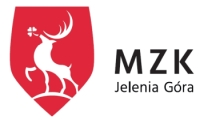 FORMULARZ OFERTYdotyczy postępowania pn.: „Kompleksowy program ubezpieczenia dla 
Miejskiego Zakładu Komunikacyjnego sp. z o.o. 
w Jeleniej Górze na lata 2024-2026”znak sprawy: ZO/11/2024Określenie Wykonawcy:Działając w imieniu i na rzecz:.......................................................................................................................................................nazwa i adres WykonawcyOsoba upoważniona do kontaktu: W odpowiedzi na zaproszenie do złożenia oferty w postępowaniu pod nazwą jak wyżej, obejmującej:Ubezpieczenie mienia od wszystkich ryzyk w tym ubezpieczenie: mienia od kradzieży z włamaniem i rabunku,szyb oraz innych przedmiotów szklanych od rozbicia (stłuczenia).Ubezpieczenie sprzętu elektronicznego od wszystkich ryzyk.Ubezpieczenie odpowiedzialności cywilnej z tytułu prowadzonej działalności i posiadanego mienia.Ubezpieczenia komunikacyjne: Ubezpieczenie obowiązkowe odpowiedzialności cywilnej posiadaczy pojazdów mechanicznych (OC p.p.m.), Ubezpieczenie autocasco (AC, AC/KR),Ubezpieczenie następstw nieszczęśliwych wypadków kierowcy i pasażerów pojazdów mechanicznych (NNW).Oferuję (oferujemy) wykonanie zamówienia zgodnie z opisem przedmiotu zamówienia i na warunkach określonych w zaproszeniu do złożenia oferty:Cena oferty za realizację niniejszego zamówienia wynosi:cena brutto (z VAT):	……………………………………………….zł  (słownie: ………………………………………………………………………………………….zł)Szczegółowy wykaz cenowy:Uwaga! Proponowane składki muszą być jednoznacznie określone (Składki winny być ustalane w zaokrągleniu do pełnych złotych).Należy dodatkowo wypełnić Załącznik nr 5 do zaproszenia do złożenia oferty.Akceptujemy następujące klauzule fakultatywne:W kolumnie „Akceptacja” w wierszu dotyczącym akceptowanej klauzuli fakultatywnej proszę wpisać słowo „Tak” w przypadku przyjęcia danej klauzuli lub słowo „Nie” w przypadku braku akceptacji. Brak słowa „Tak” lub „Nie” uznany zostanie jako niezaakceptowanie danej klauzuli fakultatywnej.Termin wykonania zamówienia: ubezpieczenie mienia od wszystkich - termin wykonania zamówienia od 01.01.2025 r. do 31.12.2026 r. (okres I ubezpieczenia od 01.01.2025 r. do 31.12.2025 r., okres II ubezpieczenia od 01.01.2026 r. do 31.12.2026 r.),ubezpieczenie sprzętu elektronicznego od wszystkich ryzyk - termin wykonania zamówienia od 01.01.2025 r. do 31.12.2026 r. (okres I ubezpieczenia od 01.01.2025 r. do 31.12.2025 r., okres II ubezpieczenia od 01.01.2026 r. do 31.12.2026 r.),ubezpieczenie odpowiedzialności cywilnej z tytułu prowadzenia działalności i posiadania mienia - termin wykonania zamówienia od 01.01.2025 r. do 31.12.2026 r. (okres I ubezpieczenia od 01.01.2025 r. do 31.12.2025 r., okres II ubezpieczenia od 01.01.2026 r. do 31.12.2026 r.), ubezpieczenia komunikacyjne (Obowiązkowe ubezpieczenie odpowiedzialności cywilnej posiadaczy pojazdów mechanicznych (OC p.p.m.), autocasco (AC, AC/KR), następstwa nieszczęśliwych wypadków kierowcy i pasażerów pojazdu mechanicznych (NNW)) – termin wykonania zamówienia zgodnie z okresami ubezpieczeń poszczególnych pojazdów w zakresie poszczególnych ryzyk ubezpieczeniowych zgodnie z załączonym wykazem stanowiącym Załącznik nr 2 do Zaproszenia do złożenia oferty.Niniejsza oferta wiąże nas przez 30 dni od upływu ostatecznego terminu składania ofert.Oświadczam (oświadczamy), że w cenie oferty zostały uwzględnione wszystkie koszty wykonania zamówienia i realizacji przyszłego świadczenia umownego.Akceptuję (emy) bez zastrzeżeń wzór umowy (Załącznik nr 6 wraz z Dodatkiem nr 1 oraz nr 2), na którą składam (my) ofertę.Oświadczam (oświadczamy), że w razie wybrania mojej (naszej) oferty, jako najkorzystniejszej, zobowiązuję się (zobowiązujemy się) do podpisania umowy na warunkach określonych w treści zaproszenia do złożenia oferty w miejscu i terminie określonym przez Zamawiającego w jego zawiadomieniu. W pozostałych kwestiach będą miały zastosowanie Ogólne Warunki Ubezpieczenia wraz z kartami produktu ubezpieczeniowego (podać rodzaj warunków ubezpieczenia i datę uchwalenia/wejścia w życie):OWU ..............................................................................................................................................................OWU ..............................................................................................................................................................OWU ..............................................................................................................................................................OWU ..............................................................................................................................................................…………………………………………………………………………………………………………….…….................................................……………………………………………………………………………………………………………………………………………….…………………………Oświadczam(y), że powierzę/powierzymy podwykonawcom wykonanie następującej części zamówienia: ………………………………………………………….…………………………………………………………………………………………………………………….……………………………………………………………………………………………………………………………………………………………………Dotyczy wykonawców działających w formie Towarzystwa Ubezpieczeń Wzajemnych*:Składając ofertę ubezpieczenia w niniejszym postępowaniu oświadczam/-y, że: w naszym statucie przewidujemy możliwość ubezpieczania osób nie będących członkami towarzystwa;Zamawiający są osobami nie będącymi członkami towarzystwa i nie będą zobowiązane do udziału 
w pokrywaniu straty towarzystwa przez wnoszenie dodatkowej składki ubezpieczeniowej w całym okresie realizacji zamówienia, zgodnie z art. 111 ust. 2 Ustawy o działalności ubezpieczeniowej i reasekuracji;składka przypisana Zamawiającemu w okresie realizacji zamówienia mieści się w 10% składki przypisanej towarzystwu przypadającej na osoby nie będące członkami towarzystwa, zgodnie z art. 111 ust. 3 Ustawy o działalności ubezpieczeniowej i reasekuracji.	* - niepotrzebne skreślić......................................., dnia ................................2024 r.…….….................................................................................(podpisy osoby upoważnionej (osób upoważnionych) do reprezentowania Wykonawcy)Imię i nazwiskoNr telefonuAdres e-mail NIP WykonawcyCZĘŚĆ I - KLAUZULECZĘŚĆ I - KLAUZULECZĘŚĆ I - KLAUZULECZĘŚĆ I - KLAUZULECZĘŚĆ I - KLAUZULECZĘŚĆ I - KLAUZULECZĘŚĆ I - KLAUZULELp.KlauzuleKlauzuleOkres ubezpieczenia:Okres I / Okres IIOkres ubezpieczenia:Okres I / Okres IISkładka w zł.Uwaga: w przypadku braku składki proszę wpisać „Włączono”.Składka w zł.Uwaga: w przypadku braku składki proszę wpisać „Włączono”.Lp.112234Lp.Nazwa klauzuliZastosowanie wOkres Składka 
w danym Okresie.Składka łączna za Okres I i II.1Klauzula generalna.Niniejsza klauzula ma zastosowanie do całości treści zaproszenia do złożenia oferty oraz Umowy generalnej.IOd 01.01.2025 r. do 31.12.2025 r. oraz zgodnie z załącznikiem nr 1 oraz 2 do zaproszenia do złożenia oferty.………………zł………………zł1Klauzula generalna.Niniejsza klauzula ma zastosowanie do całości treści zaproszenia do złożenia oferty oraz Umowy generalnej.IIOd 01.01.2026 r. do 31.12.2026 r. oraz zgodnie z załącznikiem nr 1 oraz 2 do zaproszenia do złożenia oferty.………………zł………………zł2Klauzula reprezentantów (A).Niniejsza klauzula ma zastosowanie w:Ubezpieczeniach komunikacyjnych – Autocasco (AC/KR) oraz NNW.IZgodnie z załącznikiem nr 1 oraz 2 do zaproszenia do złożenia oferty.………………zł………………zł2Klauzula reprezentantów (A).Niniejsza klauzula ma zastosowanie w:Ubezpieczeniach komunikacyjnych – Autocasco (AC/KR) oraz NNW.IIZgodnie z załącznikiem nr 1 oraz 2 do zaproszenia do złożenia oferty.………………zł………………zł3Klauzula reprezentantów (B).Niniejsza klauzula ma zastosowanie w:Ubezpieczeniu odpowiedzialności cywilnej z tytułu prowadzenia działalności i posiadania mienia.IOd 01.01.2025 r. do 31.12.2025 r.………………zł………………zł3Klauzula reprezentantów (B).Niniejsza klauzula ma zastosowanie w:Ubezpieczeniu odpowiedzialności cywilnej z tytułu prowadzenia działalności i posiadania mienia.IIOd 01.01.2026 r. do 31.12.2026 r.………………zł………………zł4Klauzula reprezentantów (C).Niniejsza klauzula ma zastosowanie w:Ubezpieczeniu mienia od wszystkich ryzyk.Ubezpieczeniu sprzętu elektronicznego od wszystkich ryzyk.IOd 01.01.2025 r. do 31.12.2025 r.………………zł………………zł4Klauzula reprezentantów (C).Niniejsza klauzula ma zastosowanie w:Ubezpieczeniu mienia od wszystkich ryzyk.Ubezpieczeniu sprzętu elektronicznego od wszystkich ryzyk.IIOd 01.01.2026 r. do 31.12.2026 r.………………zł………………zł5Klauzula wyłączenia proporcji dla mienia ubezpieczonego w wartości księgowej brutto.Niniejsza klauzula ma zastosowanie w:Ubezpieczeniu mienia od wszystkich ryzyk.Ubezpieczeniu sprzętu elektronicznego od wszystkich ryzyk.IOd 01.01.2025 r. do 31.12.2025 r.……………zł………………zł5Klauzula wyłączenia proporcji dla mienia ubezpieczonego w wartości księgowej brutto.Niniejsza klauzula ma zastosowanie w:Ubezpieczeniu mienia od wszystkich ryzyk.Ubezpieczeniu sprzętu elektronicznego od wszystkich ryzyk.IIOd 01.01.2026 r. do 31.12.2026 r.……………zł………………zł6Klauzula wyłączenia proporcji dla mienia ubezpieczonego w wartościach odtworzeniowych.Niniejsza klauzula ma zastosowanie w:Ubezpieczeniu mienia od wszystkich ryzyk.Ubezpieczeniu sprzętu elektronicznego od wszystkich ryzyk.IOd 01.01.2025 r. do 31.12.2025 r.……………zł………………zł6Klauzula wyłączenia proporcji dla mienia ubezpieczonego w wartościach odtworzeniowych.Niniejsza klauzula ma zastosowanie w:Ubezpieczeniu mienia od wszystkich ryzyk.Ubezpieczeniu sprzętu elektronicznego od wszystkich ryzyk.IIOd 01.01.2026 r. do 31.12.2026 r.……………zł………………zł7Klauzula automatycznego pokrycia.Niniejsza klauzula ma zastosowanie w:Ubezpieczeniu mienia od wszystkich ryzyk.IOd 01.01.2025 r. do 31.12.2025 r.……………zł………………zł7Klauzula automatycznego pokrycia.Niniejsza klauzula ma zastosowanie w:Ubezpieczeniu mienia od wszystkich ryzyk.IIOd 01.01.2026 r. do 31.12.2026 r.……………zł………………zł8Klauzula likwidacyjna (środki obrotowe).Niniejsza klauzula ma zastosowanie w:Ubezpieczeniu mienia od wszystkich ryzyk.IOd 01.01.2025 r. do 31.12.2025 r.……………zł………………zł8Klauzula likwidacyjna (środki obrotowe).Niniejsza klauzula ma zastosowanie w:Ubezpieczeniu mienia od wszystkich ryzyk.IIOd 01.01.2026 r. do 31.12.2026 r.……………zł………………zł9Klauzula dodatkowych kosztów akcji ratowniczej.Niniejsza klauzula ma zastosowanie w:Ubezpieczeniu mienia od wszystkich ryzyk.IOd 01.01.2025 r. do 31.12.2025 r.……………zł………………zł9Klauzula dodatkowych kosztów akcji ratowniczej.Niniejsza klauzula ma zastosowanie w:Ubezpieczeniu mienia od wszystkich ryzyk.IIOd 01.01.2026 r. do 31.12.2026 r.……………zł………………zł10Klauzula dodatkowych kosztów uprzątnięcia pozostałości po szkodzieNiniejsza klauzula ma zastosowanie w:Ubezpieczeniu mienia od wszystkich ryzyk.IOd 01.01.2025 r. do 31.12.2025 r.……………zł………………zł10Klauzula dodatkowych kosztów uprzątnięcia pozostałości po szkodzieNiniejsza klauzula ma zastosowanie w:Ubezpieczeniu mienia od wszystkich ryzyk.IIOd 01.01.2026 r. do 31.12.2026 r.……………zł………………zł11Klauzula kosztów zabezpieczenia mienia przed szkodą.Niniejsza klauzula ma zastosowanie w:Ubezpieczeniu mienia od wszystkich ryzyk.IOd 01.01.2025 r. do 31.12.2025 r.……………zł………………zł11Klauzula kosztów zabezpieczenia mienia przed szkodą.Niniejsza klauzula ma zastosowanie w:Ubezpieczeniu mienia od wszystkich ryzyk.IIOd 01.01.2026 r. do 31.12.2026 r.……………zł………………zł12Klauzula czasu ochrony.Niniejsza klauzula ma zastosowanie w:Ubezpieczeniu mienia od wszystkich ryzyk,Ubezpieczeniu sprzętu elektronicznego od wszystkich ryzyk,Ubezpieczeniu odpowiedzialności cywilnej z tytułu prowadzenia działalności i posiadania mienia.Ubezpieczeniach komunikacyjnych – Autocasco (AC, AC/KR) oraz NNW.IOd 01.01.2025 r. do 31.12.2025 r. oraz zgodnie z załącznikiem nr 1 oraz 2 do zaproszenia do złożenia oferty.………………zł………………zł12Klauzula czasu ochrony.Niniejsza klauzula ma zastosowanie w:Ubezpieczeniu mienia od wszystkich ryzyk,Ubezpieczeniu sprzętu elektronicznego od wszystkich ryzyk,Ubezpieczeniu odpowiedzialności cywilnej z tytułu prowadzenia działalności i posiadania mienia.Ubezpieczeniach komunikacyjnych – Autocasco (AC, AC/KR) oraz NNW.IIOd 01.01.2026 r. do 31.12.2026 r. oraz zgodnie z załącznikiem nr 1 oraz 2 do zaproszenia do złożenia oferty.………………zł………………zł13Klauzula opóźnienia w płatnościach składek.Niniejsza klauzula ma zastosowanie w:Ubezpieczeniu mienia od wszystkich ryzyk,Ubezpieczeniu sprzętu elektronicznego od wszystkich ryzyk,Ubezpieczeniu odpowiedzialności cywilnej z tytułu prowadzenia działalności i posiadania mienia.Ubezpieczeniach komunikacyjnych – Autocasco (AC, AC/KR) oraz NNW.IOd 01.01.2025 r. do 31.12.2025 r. oraz zgodnie z załącznikiem nr 1 oraz 2 do zaproszenia do złożenia oferty.………………zł………………zł13Klauzula opóźnienia w płatnościach składek.Niniejsza klauzula ma zastosowanie w:Ubezpieczeniu mienia od wszystkich ryzyk,Ubezpieczeniu sprzętu elektronicznego od wszystkich ryzyk,Ubezpieczeniu odpowiedzialności cywilnej z tytułu prowadzenia działalności i posiadania mienia.Ubezpieczeniach komunikacyjnych – Autocasco (AC, AC/KR) oraz NNW.IIOd 01.01.2026 r. do 31.12.2026 r. oraz zgodnie z załącznikiem nr 1 oraz 2 do zaproszenia do złożenia oferty.………………zł………………zł14Klauzula rozstrzygania sporów.Niniejsza klauzula ma zastosowanie w:Ubezpieczeniu mienia od wszystkich ryzyk,Ubezpieczeniu sprzętu elektronicznego od wszystkich ryzykUbezpieczeniu odpowiedzialności cywilnej z tytułu prowadzenia działalności i posiadania mienia.Ubezpieczeniach komunikacyjnych – Autocasco (AC, AC/KR) oraz NNW.IOd 01.01.2025 r. do 31.12.2025 r. oraz zgodnie z załącznikiem nr 1 oraz 2 do zaproszenia do złożenia oferty.………………zł………………zł14Klauzula rozstrzygania sporów.Niniejsza klauzula ma zastosowanie w:Ubezpieczeniu mienia od wszystkich ryzyk,Ubezpieczeniu sprzętu elektronicznego od wszystkich ryzykUbezpieczeniu odpowiedzialności cywilnej z tytułu prowadzenia działalności i posiadania mienia.Ubezpieczeniach komunikacyjnych – Autocasco (AC, AC/KR) oraz NNW.IIOd 01.01.2026 r. do 31.12.2026 r. oraz zgodnie z załącznikiem nr 1 oraz 2 do zaproszenia do złożenia oferty.………………zł………………zł15Klauzula płatności rat składki.Niniejsza klauzula ma zastosowanie w:Ubezpieczeniu mienia od wszystkich ryzyk,Ubezpieczeniu sprzętu elektronicznego od wszystkich ryzyk,Ubezpieczeniu odpowiedzialności cywilnej z tytułu prowadzenia działalności i posiadania mienia.Ubezpieczeniach komunikacyjnych – Autocasco (AC, AC/KR) oraz NNW.IOd 01.01.2025 r. do 31.12.2025 r. oraz zgodnie z załącznikiem nr 1 oraz 2 do zaproszenia do złożenia oferty.………………zł………………zł15Klauzula płatności rat składki.Niniejsza klauzula ma zastosowanie w:Ubezpieczeniu mienia od wszystkich ryzyk,Ubezpieczeniu sprzętu elektronicznego od wszystkich ryzyk,Ubezpieczeniu odpowiedzialności cywilnej z tytułu prowadzenia działalności i posiadania mienia.Ubezpieczeniach komunikacyjnych – Autocasco (AC, AC/KR) oraz NNW.IIOd 01.01.2026 r. do 31.12.2026 r. oraz zgodnie z załącznikiem nr 1 oraz 2 do zaproszenia do złożenia oferty.………………zł………………zł16Klauzula zgłaszania szkód.Niniejsza klauzula ma zastosowanie w:Ubezpieczeniu mienia od wszystkich ryzyk,Ubezpieczeniu sprzętu elektronicznego od wszystkich ryzykIOd 01.01.2025 r. do 31.12.2025 r.……………zł………………zł16Klauzula zgłaszania szkód.Niniejsza klauzula ma zastosowanie w:Ubezpieczeniu mienia od wszystkich ryzyk,Ubezpieczeniu sprzętu elektronicznego od wszystkich ryzykIIOd 01.01.2026 r. do 31.12.2026 r.……………zł………………zł17Klauzula ubezpieczenia drobnych prac (robót) budowlano montażowych wymagających pozwolenia na budowę (pozwolenie zgodnie z prawem budowlanym).Niniejsza klauzula ma zastosowanie w:Ubezpieczeniu mienia od wszystkich ryzyk.IOd 01.01.2025 r. do 31.12.2025 r.……………zł………………zł17Klauzula ubezpieczenia drobnych prac (robót) budowlano montażowych wymagających pozwolenia na budowę (pozwolenie zgodnie z prawem budowlanym).Niniejsza klauzula ma zastosowanie w:Ubezpieczeniu mienia od wszystkich ryzyk.IIOd 01.01.2026 r. do 31.12.2026 r.……………zł………………zł18Klauzula zabezpieczeń przeciwkradzieżowych.Niniejsza klauzula ma zastosowanie w:Ubezpieczeniu mienia od wszystkich ryzyk.Ubezpieczeniu sprzętu elektronicznego od wszystkich ryzyk.IOd 01.01.2025 r. do 31.12.2025 r.……………zł………………zł18Klauzula zabezpieczeń przeciwkradzieżowych.Niniejsza klauzula ma zastosowanie w:Ubezpieczeniu mienia od wszystkich ryzyk.Ubezpieczeniu sprzętu elektronicznego od wszystkich ryzyk.IIOd 01.01.2026 r. do 31.12.2026 r.……………zł………………zł19Klauzula śniegu, lodu.Niniejsza klauzula ma zastosowanie w:Ubezpieczeniu mienia od wszystkich ryzyk.Ubezpieczeniu sprzętu elektronicznego od wszystkich ryzyk.IOd 01.01.2025 r. do 31.12.2025 r.……………zł………………zł19Klauzula śniegu, lodu.Niniejsza klauzula ma zastosowanie w:Ubezpieczeniu mienia od wszystkich ryzyk.Ubezpieczeniu sprzętu elektronicznego od wszystkich ryzyk.IIOd 01.01.2026 r. do 31.12.2026 r.……………zł………………zł20Klauzula przepięć.Niniejsza klauzula ma zastosowanie w:Ubezpieczeniu mienia od wszystkich ryzykIOd 01.01.2025 r. do 31.12.2025 r.……………zł………………zł20Klauzula przepięć.Niniejsza klauzula ma zastosowanie w:Ubezpieczeniu mienia od wszystkich ryzykIIOd 01.01.2026 r. do 31.12.2026 r.……………zł………………zł21Klauzula zabezpieczeń przeciwpożarowych.Niniejsza klauzula ma zastosowanie w:Ubezpieczeniu mienia od wszystkich ryzyk.Ubezpieczeniu sprzętu elektronicznego od wszystkich ryzyk.IOd 01.01.2025 r. do 31.12.2025 r.……………zł………………zł21Klauzula zabezpieczeń przeciwpożarowych.Niniejsza klauzula ma zastosowanie w:Ubezpieczeniu mienia od wszystkich ryzyk.Ubezpieczeniu sprzętu elektronicznego od wszystkich ryzyk.IIOd 01.01.2026 r. do 31.12.2026 r.……………zł………………zł22Klauzula uderzenia pojazdu.Niniejsza klauzula ma zastosowanie w:Ubezpieczeniu mienia od wszystkich ryzyk.Ubezpieczeniu sprzętu elektronicznego od wszystkich ryzyk.IOd 01.01.2025 r. do 31.12.2025 r.……………zł………………zł22Klauzula uderzenia pojazdu.Niniejsza klauzula ma zastosowanie w:Ubezpieczeniu mienia od wszystkich ryzyk.Ubezpieczeniu sprzętu elektronicznego od wszystkich ryzyk.IIOd 01.01.2026 r. do 31.12.2026 r.……………zł………………zł23Klauzula regresowa.Niniejsza klauzula ma zastosowanie w:Ubezpieczeniu mienia od wszystkich ryzyk,Ubezpieczeniu sprzętu elektronicznego od wszystkich ryzyk,Ubezpieczeniu odpowiedzialności cywilnej z tytułu prowadzenia działalności i posiadania mienia.Ubezpieczeniach komunikacyjnych – Autocasco (AC, AC/KR) oraz NNW.IOd 01.01.2025 r. do 31.12.2025 r. oraz zgodnie z załącznikiem nr 1 oraz 2 do zaproszenia do złożenia oferty.………………zł………………zł23Klauzula regresowa.Niniejsza klauzula ma zastosowanie w:Ubezpieczeniu mienia od wszystkich ryzyk,Ubezpieczeniu sprzętu elektronicznego od wszystkich ryzyk,Ubezpieczeniu odpowiedzialności cywilnej z tytułu prowadzenia działalności i posiadania mienia.Ubezpieczeniach komunikacyjnych – Autocasco (AC, AC/KR) oraz NNW.IIOd 01.01.2026 r. do 31.12.2026 r. oraz zgodnie z załącznikiem nr 1 oraz 2 do zaproszenia do złożenia oferty.………………zł………………zł24Klauzula czystych strat finansowych.Niniejsza klauzula ma zastosowanie w:Ubezpieczeniu odpowiedzialności cywilnej z tytułu prowadzenia działalności i posiadania mienia.IOd 01.01.2025 r. do 31.12.2025 r.……………zł………………zł24Klauzula czystych strat finansowych.Niniejsza klauzula ma zastosowanie w:Ubezpieczeniu odpowiedzialności cywilnej z tytułu prowadzenia działalności i posiadania mienia.IIOd 01.01.2026 r. do 31.12.2026 r.……………zł………………zł25Klauzula rzeczoznawców.Niniejsza klauzula ma zastosowanie w:Ubezpieczeniu mienia od wszystkich ryzyk.Ubezpieczeniu sprzętu elektronicznego od wszystkich ryzyk.IOd 01.01.2025 r. do 31.12.2025 r.……………zł………………zł25Klauzula rzeczoznawców.Niniejsza klauzula ma zastosowanie w:Ubezpieczeniu mienia od wszystkich ryzyk.Ubezpieczeniu sprzętu elektronicznego od wszystkich ryzyk.IIOd 01.01.2026 r. do 31.12.2026 r.……………zł………………zł26Klauzula kradzieży zwykłej.Niniejsza klauzula ma zastosowanie w:Ubezpieczeniu mienia od wszystkich ryzyk,Ubezpieczeniu sprzętu elektronicznego od wszystkich ryzyk.IOd 01.01.2025 r. do 31.12.2025 r.……………zł………………zł26Klauzula kradzieży zwykłej.Niniejsza klauzula ma zastosowanie w:Ubezpieczeniu mienia od wszystkich ryzyk,Ubezpieczeniu sprzętu elektronicznego od wszystkich ryzyk.IIOd 01.01.2026 r. do 31.12.2026 r.……………zł………………zł27Klauzula przepisów.Niniejsza klauzula ma zastosowanie w:Ubezpieczeniu mienia od wszystkich ryzyk.IOd 01.01.2025 r. do 31.12.2025 r.……………zł………………zł27Klauzula przepisów.Niniejsza klauzula ma zastosowanie w:Ubezpieczeniu mienia od wszystkich ryzyk.IIOd 01.01.2026 r. do 31.12.2026 r.……………zł………………zł28Klauzula aktów terroryzmu.Niniejsza klauzula ma zastosowanie w:Ubezpieczeniu mienia od wszystkich ryzyk.Ubezpieczeniu sprzętu elektronicznego od wszystkich ryzyk.IOd 01.01.2025 r. do 31.12.2025 r.……………zł………………zł28Klauzula aktów terroryzmu.Niniejsza klauzula ma zastosowanie w:Ubezpieczeniu mienia od wszystkich ryzyk.Ubezpieczeniu sprzętu elektronicznego od wszystkich ryzyk.IIOd 01.01.2026 r. do 31.12.2026 r.……………zł………………zł29Klauzula katastrofy budowlanej.Niniejsza klauzula ma zastosowanie w:Ubezpieczeniu mienia od wszystkich ryzyk.IOd 01.01.2025 r. do 31.12.2025 r.……………zł………………zł29Klauzula katastrofy budowlanej.Niniejsza klauzula ma zastosowanie w:Ubezpieczeniu mienia od wszystkich ryzyk.IIOd 01.01.2026 r. do 31.12.2026 r.……………zł………………zł30Klauzula likwidacyjna środków trwałych.Niniejsza klauzula ma zastosowanie w:Ubezpieczeniu mienia od wszystkich ryzyk.Ubezpieczeniu sprzętu elektronicznego od wszystkich ryzyk.IOd 01.01.2025 r. do 31.12.2025 r.……………zł………………zł30Klauzula likwidacyjna środków trwałych.Niniejsza klauzula ma zastosowanie w:Ubezpieczeniu mienia od wszystkich ryzyk.Ubezpieczeniu sprzętu elektronicznego od wszystkich ryzyk.IIOd 01.01.2026 r. do 31.12.2026 r.……………zł………………zł3131Klauzula 72 godzin.Klauzula 72 godzin.Niniejsza klauzula ma zastosowanie w:Ubezpieczeniu mienia od wszystkich ryzyk.Ubezpieczeniu sprzętu elektronicznego od wszystkich ryzyk.Niniejsza klauzula ma zastosowanie w:Ubezpieczeniu mienia od wszystkich ryzyk.Ubezpieczeniu sprzętu elektronicznego od wszystkich ryzyk.Niniejsza klauzula ma zastosowanie w:Ubezpieczeniu mienia od wszystkich ryzyk.Ubezpieczeniu sprzętu elektronicznego od wszystkich ryzyk.Niniejsza klauzula ma zastosowanie w:Ubezpieczeniu mienia od wszystkich ryzyk.Ubezpieczeniu sprzętu elektronicznego od wszystkich ryzyk.IOd 01.01.2025 r. do 31.12.2025 r.Od 01.01.2025 r. do 31.12.2025 r.Od 01.01.2025 r. do 31.12.2025 r.……………zł……………zł………………zł3131Klauzula 72 godzin.Klauzula 72 godzin.Niniejsza klauzula ma zastosowanie w:Ubezpieczeniu mienia od wszystkich ryzyk.Ubezpieczeniu sprzętu elektronicznego od wszystkich ryzyk.Niniejsza klauzula ma zastosowanie w:Ubezpieczeniu mienia od wszystkich ryzyk.Ubezpieczeniu sprzętu elektronicznego od wszystkich ryzyk.Niniejsza klauzula ma zastosowanie w:Ubezpieczeniu mienia od wszystkich ryzyk.Ubezpieczeniu sprzętu elektronicznego od wszystkich ryzyk.Niniejsza klauzula ma zastosowanie w:Ubezpieczeniu mienia od wszystkich ryzyk.Ubezpieczeniu sprzętu elektronicznego od wszystkich ryzyk.IIOd 01.01.2026 r. do 31.12.2026 r.Od 01.01.2026 r. do 31.12.2026 r.Od 01.01.2026 r. do 31.12.2026 r.……………zł……………zł………………zł3232Klauzula dewastacji, wandalizmu.Klauzula dewastacji, wandalizmu.Niniejsza klauzula ma zastosowanie w:Ubezpieczeniu mienia od wszystkich ryzyk.Ubezpieczeniu sprzętu elektronicznego od wszystkich ryzyk.Niniejsza klauzula ma zastosowanie w:Ubezpieczeniu mienia od wszystkich ryzyk.Ubezpieczeniu sprzętu elektronicznego od wszystkich ryzyk.Niniejsza klauzula ma zastosowanie w:Ubezpieczeniu mienia od wszystkich ryzyk.Ubezpieczeniu sprzętu elektronicznego od wszystkich ryzyk.Niniejsza klauzula ma zastosowanie w:Ubezpieczeniu mienia od wszystkich ryzyk.Ubezpieczeniu sprzętu elektronicznego od wszystkich ryzyk.IOd 01.01.2025 r. do 31.12.2025 r.Od 01.01.2025 r. do 31.12.2025 r.Od 01.01.2025 r. do 31.12.2025 r.……………zł……………zł………………zł3232Klauzula dewastacji, wandalizmu.Klauzula dewastacji, wandalizmu.Niniejsza klauzula ma zastosowanie w:Ubezpieczeniu mienia od wszystkich ryzyk.Ubezpieczeniu sprzętu elektronicznego od wszystkich ryzyk.Niniejsza klauzula ma zastosowanie w:Ubezpieczeniu mienia od wszystkich ryzyk.Ubezpieczeniu sprzętu elektronicznego od wszystkich ryzyk.Niniejsza klauzula ma zastosowanie w:Ubezpieczeniu mienia od wszystkich ryzyk.Ubezpieczeniu sprzętu elektronicznego od wszystkich ryzyk.Niniejsza klauzula ma zastosowanie w:Ubezpieczeniu mienia od wszystkich ryzyk.Ubezpieczeniu sprzętu elektronicznego od wszystkich ryzyk.IIOd 01.01.2026 r. do 31.12.2026 r.Od 01.01.2026 r. do 31.12.2026 r.Od 01.01.2026 r. do 31.12.2026 r.……………zł……………zł………………zł3333Klauzula pokrycia.Klauzula pokrycia.Niniejsza klauzula ma zastosowanie wUbezpieczeniu mienia od wszystkich ryzyk.Ubezpieczeniu sprzętu elektronicznego od wszystkich ryzyk.Niniejsza klauzula ma zastosowanie wUbezpieczeniu mienia od wszystkich ryzyk.Ubezpieczeniu sprzętu elektronicznego od wszystkich ryzyk.Niniejsza klauzula ma zastosowanie wUbezpieczeniu mienia od wszystkich ryzyk.Ubezpieczeniu sprzętu elektronicznego od wszystkich ryzyk.Niniejsza klauzula ma zastosowanie wUbezpieczeniu mienia od wszystkich ryzyk.Ubezpieczeniu sprzętu elektronicznego od wszystkich ryzyk.IOd 01.01.2025 r. do 31.12.2025 r.Od 01.01.2025 r. do 31.12.2025 r.Od 01.01.2025 r. do 31.12.2025 r.……………zł……………zł………………zł3333Klauzula pokrycia.Klauzula pokrycia.Niniejsza klauzula ma zastosowanie wUbezpieczeniu mienia od wszystkich ryzyk.Ubezpieczeniu sprzętu elektronicznego od wszystkich ryzyk.Niniejsza klauzula ma zastosowanie wUbezpieczeniu mienia od wszystkich ryzyk.Ubezpieczeniu sprzętu elektronicznego od wszystkich ryzyk.Niniejsza klauzula ma zastosowanie wUbezpieczeniu mienia od wszystkich ryzyk.Ubezpieczeniu sprzętu elektronicznego od wszystkich ryzyk.Niniejsza klauzula ma zastosowanie wUbezpieczeniu mienia od wszystkich ryzyk.Ubezpieczeniu sprzętu elektronicznego od wszystkich ryzyk.IIOd 01.01.2026 r. do 31.12.2026 r.Od 01.01.2026 r. do 31.12.2026 r.Od 01.01.2026 r. do 31.12.2026 r.……………zł……………zł………………zł3434Klauzula prewencyjnej sumy ubezpieczenia.Klauzula prewencyjnej sumy ubezpieczenia.Niniejsza klauzula ma zastosowanie w:Ubezpieczeniu mienia od wszystkich ryzyk.Niniejsza klauzula ma zastosowanie w:Ubezpieczeniu mienia od wszystkich ryzyk.Niniejsza klauzula ma zastosowanie w:Ubezpieczeniu mienia od wszystkich ryzyk.Niniejsza klauzula ma zastosowanie w:Ubezpieczeniu mienia od wszystkich ryzyk.IOd 01.01.2025 r. do 31.12.2025 r.Od 01.01.2025 r. do 31.12.2025 r.Od 01.01.2025 r. do 31.12.2025 r.……………zł……………zł………………zł3434Klauzula prewencyjnej sumy ubezpieczenia.Klauzula prewencyjnej sumy ubezpieczenia.Niniejsza klauzula ma zastosowanie w:Ubezpieczeniu mienia od wszystkich ryzyk.Niniejsza klauzula ma zastosowanie w:Ubezpieczeniu mienia od wszystkich ryzyk.Niniejsza klauzula ma zastosowanie w:Ubezpieczeniu mienia od wszystkich ryzyk.Niniejsza klauzula ma zastosowanie w:Ubezpieczeniu mienia od wszystkich ryzyk.IIOd 01.01.2026 r. do 31.12.2026 r.Od 01.01.2026 r. do 31.12.2026 r.Od 01.01.2026 r. do 31.12.2026 r.……………zł……………zł………………zł3535Klauzula odtworzenia dokumentacji.Klauzula odtworzenia dokumentacji.Niniejsza klauzula ma zastosowanie w:Ubezpieczeniu mienia od wszystkich ryzyk.Niniejsza klauzula ma zastosowanie w:Ubezpieczeniu mienia od wszystkich ryzyk.Niniejsza klauzula ma zastosowanie w:Ubezpieczeniu mienia od wszystkich ryzyk.Niniejsza klauzula ma zastosowanie w:Ubezpieczeniu mienia od wszystkich ryzyk.IOd 01.01.2025 r. do 31.12.2025 r.Od 01.01.2025 r. do 31.12.2025 r.Od 01.01.2025 r. do 31.12.2025 r.……………zł……………zł………………zł3535Klauzula odtworzenia dokumentacji.Klauzula odtworzenia dokumentacji.Niniejsza klauzula ma zastosowanie w:Ubezpieczeniu mienia od wszystkich ryzyk.Niniejsza klauzula ma zastosowanie w:Ubezpieczeniu mienia od wszystkich ryzyk.Niniejsza klauzula ma zastosowanie w:Ubezpieczeniu mienia od wszystkich ryzyk.Niniejsza klauzula ma zastosowanie w:Ubezpieczeniu mienia od wszystkich ryzyk.IIOd 01.01.2026 r. do 31.12.2026 r.Od 01.01.2026 r. do 31.12.2026 r.Od 01.01.2026 r. do 31.12.2026 r.……………zł……………zł………………zł3636Klauzula zwiększonych kosztów działalności.Klauzula zwiększonych kosztów działalności.Niniejsza klauzula ma zastosowanie w:Ubezpieczeniu mienia od wszystkich ryzyk.Niniejsza klauzula ma zastosowanie w:Ubezpieczeniu mienia od wszystkich ryzyk.Niniejsza klauzula ma zastosowanie w:Ubezpieczeniu mienia od wszystkich ryzyk.Niniejsza klauzula ma zastosowanie w:Ubezpieczeniu mienia od wszystkich ryzyk.IOd 01.01.2025 r. do 31.12.2025 r.Od 01.01.2025 r. do 31.12.2025 r.Od 01.01.2025 r. do 31.12.2025 r.……………zł……………zł………………zł3636Klauzula zwiększonych kosztów działalności.Klauzula zwiększonych kosztów działalności.Niniejsza klauzula ma zastosowanie w:Ubezpieczeniu mienia od wszystkich ryzyk.Niniejsza klauzula ma zastosowanie w:Ubezpieczeniu mienia od wszystkich ryzyk.Niniejsza klauzula ma zastosowanie w:Ubezpieczeniu mienia od wszystkich ryzyk.Niniejsza klauzula ma zastosowanie w:Ubezpieczeniu mienia od wszystkich ryzyk.IIOd 01.01.2026 r. do 31.12.2026 r.Od 01.01.2026 r. do 31.12.2026 r.Od 01.01.2026 r. do 31.12.2026 r.……………zł……………zł………………zł3737Klauzula dokonania oględzin – 72 godziny.Klauzula dokonania oględzin – 72 godziny.Niniejsza klauzula ma zastosowanie w:Ubezpieczeniu mienia od wszystkich ryzyk.Ubezpieczeniu sprzętu elektronicznego od wszystkich ryzyk.Niniejsza klauzula ma zastosowanie w:Ubezpieczeniu mienia od wszystkich ryzyk.Ubezpieczeniu sprzętu elektronicznego od wszystkich ryzyk.Niniejsza klauzula ma zastosowanie w:Ubezpieczeniu mienia od wszystkich ryzyk.Ubezpieczeniu sprzętu elektronicznego od wszystkich ryzyk.Niniejsza klauzula ma zastosowanie w:Ubezpieczeniu mienia od wszystkich ryzyk.Ubezpieczeniu sprzętu elektronicznego od wszystkich ryzyk.IOd 01.01.2025 r. do 31.12.2025 r.Od 01.01.2025 r. do 31.12.2025 r.Od 01.01.2025 r. do 31.12.2025 r.……………zł……………zł………………zł3737Klauzula dokonania oględzin – 72 godziny.Klauzula dokonania oględzin – 72 godziny.Niniejsza klauzula ma zastosowanie w:Ubezpieczeniu mienia od wszystkich ryzyk.Ubezpieczeniu sprzętu elektronicznego od wszystkich ryzyk.Niniejsza klauzula ma zastosowanie w:Ubezpieczeniu mienia od wszystkich ryzyk.Ubezpieczeniu sprzętu elektronicznego od wszystkich ryzyk.Niniejsza klauzula ma zastosowanie w:Ubezpieczeniu mienia od wszystkich ryzyk.Ubezpieczeniu sprzętu elektronicznego od wszystkich ryzyk.Niniejsza klauzula ma zastosowanie w:Ubezpieczeniu mienia od wszystkich ryzyk.Ubezpieczeniu sprzętu elektronicznego od wszystkich ryzyk.IIOd 01.01.2026 r. do 31.12.2026 r.Od 01.01.2026 r. do 31.12.2026 r.Od 01.01.2026 r. do 31.12.2026 r.……………zł……………zł………………zł3838Klauzula samolikwidacji „małych” szkód.Klauzula samolikwidacji „małych” szkód.Niniejsza klauzula ma zastosowanie w:Ubezpieczeniu mienia od wszystkich ryzyk.Ubezpieczeniu sprzętu elektronicznego od wszystkich ryzy.Niniejsza klauzula ma zastosowanie w:Ubezpieczeniu mienia od wszystkich ryzyk.Ubezpieczeniu sprzętu elektronicznego od wszystkich ryzy.Niniejsza klauzula ma zastosowanie w:Ubezpieczeniu mienia od wszystkich ryzyk.Ubezpieczeniu sprzętu elektronicznego od wszystkich ryzy.Niniejsza klauzula ma zastosowanie w:Ubezpieczeniu mienia od wszystkich ryzyk.Ubezpieczeniu sprzętu elektronicznego od wszystkich ryzy.IOd 01.01.2025 r. do 31.12.2025 r.Od 01.01.2025 r. do 31.12.2025 r.Od 01.01.2025 r. do 31.12.2025 r.……………zł……………zł………………zł3838Klauzula samolikwidacji „małych” szkód.Klauzula samolikwidacji „małych” szkód.Niniejsza klauzula ma zastosowanie w:Ubezpieczeniu mienia od wszystkich ryzyk.Ubezpieczeniu sprzętu elektronicznego od wszystkich ryzy.Niniejsza klauzula ma zastosowanie w:Ubezpieczeniu mienia od wszystkich ryzyk.Ubezpieczeniu sprzętu elektronicznego od wszystkich ryzy.Niniejsza klauzula ma zastosowanie w:Ubezpieczeniu mienia od wszystkich ryzyk.Ubezpieczeniu sprzętu elektronicznego od wszystkich ryzy.Niniejsza klauzula ma zastosowanie w:Ubezpieczeniu mienia od wszystkich ryzyk.Ubezpieczeniu sprzętu elektronicznego od wszystkich ryzy.IIOd 01.01.2026 r. do 31.12.2026 r.Od 01.01.2026 r. do 31.12.2026 r.Od 01.01.2026 r. do 31.12.2026 r.……………zł……………zł………………zł3939Klauzula ważnych powodów wypowiedzenia (dot. art. 812 § 5 k.c.).Klauzula ważnych powodów wypowiedzenia (dot. art. 812 § 5 k.c.).Niniejsza klauzula ma zastosowanie w:Ubezpieczeniu mienia od wszystkich ryzyk.Ubezpieczeniu sprzętu elektronicznego od wszystkich ryzyk.Ubezpieczeniu odpowiedzialności cywilnej z tytułu prowadzenia działalności i posiadania mienia.Ubezpieczeniach komunikacyjnych – Autocasco (AC, AC/KR) oraz NNW.Niniejsza klauzula ma zastosowanie w:Ubezpieczeniu mienia od wszystkich ryzyk.Ubezpieczeniu sprzętu elektronicznego od wszystkich ryzyk.Ubezpieczeniu odpowiedzialności cywilnej z tytułu prowadzenia działalności i posiadania mienia.Ubezpieczeniach komunikacyjnych – Autocasco (AC, AC/KR) oraz NNW.Niniejsza klauzula ma zastosowanie w:Ubezpieczeniu mienia od wszystkich ryzyk.Ubezpieczeniu sprzętu elektronicznego od wszystkich ryzyk.Ubezpieczeniu odpowiedzialności cywilnej z tytułu prowadzenia działalności i posiadania mienia.Ubezpieczeniach komunikacyjnych – Autocasco (AC, AC/KR) oraz NNW.Niniejsza klauzula ma zastosowanie w:Ubezpieczeniu mienia od wszystkich ryzyk.Ubezpieczeniu sprzętu elektronicznego od wszystkich ryzyk.Ubezpieczeniu odpowiedzialności cywilnej z tytułu prowadzenia działalności i posiadania mienia.Ubezpieczeniach komunikacyjnych – Autocasco (AC, AC/KR) oraz NNW.IOd 01.01.2025 r. do 31.12.2025 r. oraz zgodnie z załącznikiem nr 1 oraz 2 do zaproszenia do złożenia oferty.Od 01.01.2025 r. do 31.12.2025 r. oraz zgodnie z załącznikiem nr 1 oraz 2 do zaproszenia do złożenia oferty.Od 01.01.2025 r. do 31.12.2025 r. oraz zgodnie z załącznikiem nr 1 oraz 2 do zaproszenia do złożenia oferty.………………zł………………zł………………zł3939Klauzula ważnych powodów wypowiedzenia (dot. art. 812 § 5 k.c.).Klauzula ważnych powodów wypowiedzenia (dot. art. 812 § 5 k.c.).Niniejsza klauzula ma zastosowanie w:Ubezpieczeniu mienia od wszystkich ryzyk.Ubezpieczeniu sprzętu elektronicznego od wszystkich ryzyk.Ubezpieczeniu odpowiedzialności cywilnej z tytułu prowadzenia działalności i posiadania mienia.Ubezpieczeniach komunikacyjnych – Autocasco (AC, AC/KR) oraz NNW.Niniejsza klauzula ma zastosowanie w:Ubezpieczeniu mienia od wszystkich ryzyk.Ubezpieczeniu sprzętu elektronicznego od wszystkich ryzyk.Ubezpieczeniu odpowiedzialności cywilnej z tytułu prowadzenia działalności i posiadania mienia.Ubezpieczeniach komunikacyjnych – Autocasco (AC, AC/KR) oraz NNW.Niniejsza klauzula ma zastosowanie w:Ubezpieczeniu mienia od wszystkich ryzyk.Ubezpieczeniu sprzętu elektronicznego od wszystkich ryzyk.Ubezpieczeniu odpowiedzialności cywilnej z tytułu prowadzenia działalności i posiadania mienia.Ubezpieczeniach komunikacyjnych – Autocasco (AC, AC/KR) oraz NNW.Niniejsza klauzula ma zastosowanie w:Ubezpieczeniu mienia od wszystkich ryzyk.Ubezpieczeniu sprzętu elektronicznego od wszystkich ryzyk.Ubezpieczeniu odpowiedzialności cywilnej z tytułu prowadzenia działalności i posiadania mienia.Ubezpieczeniach komunikacyjnych – Autocasco (AC, AC/KR) oraz NNW.IIOd 01.01.2026 r. do 31.12.2026 r. oraz zgodnie z załącznikiem nr 1 oraz 2 do zaproszenia do złożenia oferty.Od 01.01.2026 r. do 31.12.2026 r. oraz zgodnie z załącznikiem nr 1 oraz 2 do zaproszenia do złożenia oferty.Od 01.01.2026 r. do 31.12.2026 r. oraz zgodnie z załącznikiem nr 1 oraz 2 do zaproszenia do złożenia oferty.………………zł………………zł………………zł4040Klauzula strajków, niepokojów społecznych, zamieszek (rozruchów), sabotażu.Klauzula strajków, niepokojów społecznych, zamieszek (rozruchów), sabotażu.Niniejsza klauzula ma zastosowanie w:Ubezpieczeniu mienia od wszystkich ryzyk.Ubezpieczeniu sprzętu elektronicznego od wszystkich ryzyk.Niniejsza klauzula ma zastosowanie w:Ubezpieczeniu mienia od wszystkich ryzyk.Ubezpieczeniu sprzętu elektronicznego od wszystkich ryzyk.Niniejsza klauzula ma zastosowanie w:Ubezpieczeniu mienia od wszystkich ryzyk.Ubezpieczeniu sprzętu elektronicznego od wszystkich ryzyk.Niniejsza klauzula ma zastosowanie w:Ubezpieczeniu mienia od wszystkich ryzyk.Ubezpieczeniu sprzętu elektronicznego od wszystkich ryzyk.IOd 01.01.2025 r. do 31.12.2025 r.Od 01.01.2025 r. do 31.12.2025 r.Od 01.01.2025 r. do 31.12.2025 r.……………zł……………zł………………zł4040Klauzula strajków, niepokojów społecznych, zamieszek (rozruchów), sabotażu.Klauzula strajków, niepokojów społecznych, zamieszek (rozruchów), sabotażu.Niniejsza klauzula ma zastosowanie w:Ubezpieczeniu mienia od wszystkich ryzyk.Ubezpieczeniu sprzętu elektronicznego od wszystkich ryzyk.Niniejsza klauzula ma zastosowanie w:Ubezpieczeniu mienia od wszystkich ryzyk.Ubezpieczeniu sprzętu elektronicznego od wszystkich ryzyk.Niniejsza klauzula ma zastosowanie w:Ubezpieczeniu mienia od wszystkich ryzyk.Ubezpieczeniu sprzętu elektronicznego od wszystkich ryzyk.Niniejsza klauzula ma zastosowanie w:Ubezpieczeniu mienia od wszystkich ryzyk.Ubezpieczeniu sprzętu elektronicznego od wszystkich ryzyk.IIOd 01.01.2026 r. do 31.12.2026 r.Od 01.01.2026 r. do 31.12.2026 r.Od 01.01.2026 r. do 31.12.2026 r.……………zł……………zł………………zł4141Klauzula miejsca ubezpieczenia.Klauzula miejsca ubezpieczenia.Niniejsza klauzula ma zastosowanie w:Ubezpieczeniu mienia od wszystkich ryzyk.Ubezpieczeniu sprzętu elektronicznego od wszystkich ryzyk.Niniejsza klauzula ma zastosowanie w:Ubezpieczeniu mienia od wszystkich ryzyk.Ubezpieczeniu sprzętu elektronicznego od wszystkich ryzyk.Niniejsza klauzula ma zastosowanie w:Ubezpieczeniu mienia od wszystkich ryzyk.Ubezpieczeniu sprzętu elektronicznego od wszystkich ryzyk.Niniejsza klauzula ma zastosowanie w:Ubezpieczeniu mienia od wszystkich ryzyk.Ubezpieczeniu sprzętu elektronicznego od wszystkich ryzyk.IOd 01.01.2025 r. do 31.12.2025 r.Od 01.01.2025 r. do 31.12.2025 r.Od 01.01.2025 r. do 31.12.2025 r.……………zł……………zł………………zł4141Klauzula miejsca ubezpieczenia.Klauzula miejsca ubezpieczenia.Niniejsza klauzula ma zastosowanie w:Ubezpieczeniu mienia od wszystkich ryzyk.Ubezpieczeniu sprzętu elektronicznego od wszystkich ryzyk.Niniejsza klauzula ma zastosowanie w:Ubezpieczeniu mienia od wszystkich ryzyk.Ubezpieczeniu sprzętu elektronicznego od wszystkich ryzyk.Niniejsza klauzula ma zastosowanie w:Ubezpieczeniu mienia od wszystkich ryzyk.Ubezpieczeniu sprzętu elektronicznego od wszystkich ryzyk.Niniejsza klauzula ma zastosowanie w:Ubezpieczeniu mienia od wszystkich ryzyk.Ubezpieczeniu sprzętu elektronicznego od wszystkich ryzyk.IIOd 01.01.2026 r. do 31.12.2026 r.Od 01.01.2026 r. do 31.12.2026 r.Od 01.01.2026 r. do 31.12.2026 r.……………zł……………zł………………zł4242Klauzula ubezpieczenia dodatkowych kosztów pracy w godzinach nadliczbowych nocnych, w dni wolne od pracy oraz frachtu ekspresowego.Klauzula ubezpieczenia dodatkowych kosztów pracy w godzinach nadliczbowych nocnych, w dni wolne od pracy oraz frachtu ekspresowego.Niniejsza klauzula ma zastosowanie w:Ubezpieczeniu mienia od wszystkich ryzyk.Ubezpieczeniu sprzętu elektronicznego od wszystkich ryzyk.Niniejsza klauzula ma zastosowanie w:Ubezpieczeniu mienia od wszystkich ryzyk.Ubezpieczeniu sprzętu elektronicznego od wszystkich ryzyk.Niniejsza klauzula ma zastosowanie w:Ubezpieczeniu mienia od wszystkich ryzyk.Ubezpieczeniu sprzętu elektronicznego od wszystkich ryzyk.Niniejsza klauzula ma zastosowanie w:Ubezpieczeniu mienia od wszystkich ryzyk.Ubezpieczeniu sprzętu elektronicznego od wszystkich ryzyk.IOd 01.01.2025 r. do 31.12.2025 r.Od 01.01.2025 r. do 31.12.2025 r.Od 01.01.2025 r. do 31.12.2025 r.……………zł……………zł………………zł4242Klauzula ubezpieczenia dodatkowych kosztów pracy w godzinach nadliczbowych nocnych, w dni wolne od pracy oraz frachtu ekspresowego.Klauzula ubezpieczenia dodatkowych kosztów pracy w godzinach nadliczbowych nocnych, w dni wolne od pracy oraz frachtu ekspresowego.Niniejsza klauzula ma zastosowanie w:Ubezpieczeniu mienia od wszystkich ryzyk.Ubezpieczeniu sprzętu elektronicznego od wszystkich ryzyk.Niniejsza klauzula ma zastosowanie w:Ubezpieczeniu mienia od wszystkich ryzyk.Ubezpieczeniu sprzętu elektronicznego od wszystkich ryzyk.Niniejsza klauzula ma zastosowanie w:Ubezpieczeniu mienia od wszystkich ryzyk.Ubezpieczeniu sprzętu elektronicznego od wszystkich ryzyk.Niniejsza klauzula ma zastosowanie w:Ubezpieczeniu mienia od wszystkich ryzyk.Ubezpieczeniu sprzętu elektronicznego od wszystkich ryzyk.IIOd 01.01.2026 r. do 31.12.2026 r.Od 01.01.2026 r. do 31.12.2026 r.Od 01.01.2026 r. do 31.12.2026 r.……………zł……………zł………………zł4343Klauzula pokrycia kosztów utraty płynów eksploatacyjnych oraz paliwa, paliwa do urządzenia grzewczego.Klauzula pokrycia kosztów utraty płynów eksploatacyjnych oraz paliwa, paliwa do urządzenia grzewczego.Niniejsza klauzula ma zastosowanie w:Ubezpieczeniach komunikacyjnych – Autocasco (AC/KR).Niniejsza klauzula ma zastosowanie w:Ubezpieczeniach komunikacyjnych – Autocasco (AC/KR).Niniejsza klauzula ma zastosowanie w:Ubezpieczeniach komunikacyjnych – Autocasco (AC/KR).Niniejsza klauzula ma zastosowanie w:Ubezpieczeniach komunikacyjnych – Autocasco (AC/KR).IZgodnie z załącznikiem nr 1 oraz 2 do zaproszenia do złożenia oferty.Zgodnie z załącznikiem nr 1 oraz 2 do zaproszenia do złożenia oferty.Zgodnie z załącznikiem nr 1 oraz 2 do zaproszenia do złożenia oferty.………………zł………………zł………………zł4343Klauzula pokrycia kosztów utraty płynów eksploatacyjnych oraz paliwa, paliwa do urządzenia grzewczego.Klauzula pokrycia kosztów utraty płynów eksploatacyjnych oraz paliwa, paliwa do urządzenia grzewczego.Niniejsza klauzula ma zastosowanie w:Ubezpieczeniach komunikacyjnych – Autocasco (AC/KR).Niniejsza klauzula ma zastosowanie w:Ubezpieczeniach komunikacyjnych – Autocasco (AC/KR).Niniejsza klauzula ma zastosowanie w:Ubezpieczeniach komunikacyjnych – Autocasco (AC/KR).Niniejsza klauzula ma zastosowanie w:Ubezpieczeniach komunikacyjnych – Autocasco (AC/KR).IIZgodnie z załącznikiem nr 1 oraz 2 do zaproszenia do złożenia oferty.Zgodnie z załącznikiem nr 1 oraz 2 do zaproszenia do złożenia oferty.Zgodnie z załącznikiem nr 1 oraz 2 do zaproszenia do złożenia oferty.………………zł………………zł………………zł4444Klauzula wypłaty odszkodowania.Klauzula wypłaty odszkodowania.Niniejsza klauzula ma zastosowanie w:Ubezpieczeniach komunikacyjnych – Autocasco (AC/KR).Niniejsza klauzula ma zastosowanie w:Ubezpieczeniach komunikacyjnych – Autocasco (AC/KR).Niniejsza klauzula ma zastosowanie w:Ubezpieczeniach komunikacyjnych – Autocasco (AC/KR).Niniejsza klauzula ma zastosowanie w:Ubezpieczeniach komunikacyjnych – Autocasco (AC/KR).IZgodnie z załącznikiem nr 1 oraz 2 do zaproszenia do złożenia oferty.Zgodnie z załącznikiem nr 1 oraz 2 do zaproszenia do złożenia oferty.Zgodnie z załącznikiem nr 1 oraz 2 do zaproszenia do złożenia oferty.………………zł………………zł………………zł4444Klauzula wypłaty odszkodowania.Klauzula wypłaty odszkodowania.Niniejsza klauzula ma zastosowanie w:Ubezpieczeniach komunikacyjnych – Autocasco (AC/KR).Niniejsza klauzula ma zastosowanie w:Ubezpieczeniach komunikacyjnych – Autocasco (AC/KR).Niniejsza klauzula ma zastosowanie w:Ubezpieczeniach komunikacyjnych – Autocasco (AC/KR).Niniejsza klauzula ma zastosowanie w:Ubezpieczeniach komunikacyjnych – Autocasco (AC/KR).IIZgodnie z załącznikiem nr 1 oraz 2 do zaproszenia do złożenia oferty.Zgodnie z załącznikiem nr 1 oraz 2 do zaproszenia do złożenia oferty.Zgodnie z załącznikiem nr 1 oraz 2 do zaproszenia do złożenia oferty.………………zł………………zł………………zł4545Klauzula zgłaszanie i likwidacja szkód.Klauzula zgłaszanie i likwidacja szkód.Niniejsza klauzula ma zastosowanie w:Ubezpieczeniu mienia od wszystkich ryzyk.Ubezpieczeniu sprzętu elektronicznego od wszystkich ryzyk.Ubezpieczeniach komunikacyjnych – Autocasco (AC/KR).Niniejsza klauzula ma zastosowanie w:Ubezpieczeniu mienia od wszystkich ryzyk.Ubezpieczeniu sprzętu elektronicznego od wszystkich ryzyk.Ubezpieczeniach komunikacyjnych – Autocasco (AC/KR).Niniejsza klauzula ma zastosowanie w:Ubezpieczeniu mienia od wszystkich ryzyk.Ubezpieczeniu sprzętu elektronicznego od wszystkich ryzyk.Ubezpieczeniach komunikacyjnych – Autocasco (AC/KR).Niniejsza klauzula ma zastosowanie w:Ubezpieczeniu mienia od wszystkich ryzyk.Ubezpieczeniu sprzętu elektronicznego od wszystkich ryzyk.Ubezpieczeniach komunikacyjnych – Autocasco (AC/KR).IOd 01.01.2025 r. do 31.12.2025 r. oraz zgodnie z załącznikiem nr 1 oraz 2 do zaproszenia do złożenia oferty.Od 01.01.2025 r. do 31.12.2025 r. oraz zgodnie z załącznikiem nr 1 oraz 2 do zaproszenia do złożenia oferty.Od 01.01.2025 r. do 31.12.2025 r. oraz zgodnie z załącznikiem nr 1 oraz 2 do zaproszenia do złożenia oferty.………………zł………………zł………………zł4545Klauzula zgłaszanie i likwidacja szkód.Klauzula zgłaszanie i likwidacja szkód.Niniejsza klauzula ma zastosowanie w:Ubezpieczeniu mienia od wszystkich ryzyk.Ubezpieczeniu sprzętu elektronicznego od wszystkich ryzyk.Ubezpieczeniach komunikacyjnych – Autocasco (AC/KR).Niniejsza klauzula ma zastosowanie w:Ubezpieczeniu mienia od wszystkich ryzyk.Ubezpieczeniu sprzętu elektronicznego od wszystkich ryzyk.Ubezpieczeniach komunikacyjnych – Autocasco (AC/KR).Niniejsza klauzula ma zastosowanie w:Ubezpieczeniu mienia od wszystkich ryzyk.Ubezpieczeniu sprzętu elektronicznego od wszystkich ryzyk.Ubezpieczeniach komunikacyjnych – Autocasco (AC/KR).Niniejsza klauzula ma zastosowanie w:Ubezpieczeniu mienia od wszystkich ryzyk.Ubezpieczeniu sprzętu elektronicznego od wszystkich ryzyk.Ubezpieczeniach komunikacyjnych – Autocasco (AC/KR).IIOd 01.01.2026 r. do 31.12.2026 r. oraz zgodnie z załącznikiem nr 1 oraz 2 do zaproszenia do złożenia oferty.Od 01.01.2026 r. do 31.12.2026 r. oraz zgodnie z załącznikiem nr 1 oraz 2 do zaproszenia do złożenia oferty.Od 01.01.2026 r. do 31.12.2026 r. oraz zgodnie z załącznikiem nr 1 oraz 2 do zaproszenia do złożenia oferty.………………zł………………zł………………zł4646Klauzula likwidatora.Klauzula likwidatora.Niniejsza klauzula ma zastosowanie w:Ubezpieczeniu mienia od wszystkich ryzyk.Ubezpieczeniu sprzętu elektronicznego od wszystkich ryzyk.Ubezpieczeniach komunikacyjnych – Autocasco (AC/KR).Niniejsza klauzula ma zastosowanie w:Ubezpieczeniu mienia od wszystkich ryzyk.Ubezpieczeniu sprzętu elektronicznego od wszystkich ryzyk.Ubezpieczeniach komunikacyjnych – Autocasco (AC/KR).Niniejsza klauzula ma zastosowanie w:Ubezpieczeniu mienia od wszystkich ryzyk.Ubezpieczeniu sprzętu elektronicznego od wszystkich ryzyk.Ubezpieczeniach komunikacyjnych – Autocasco (AC/KR).Niniejsza klauzula ma zastosowanie w:Ubezpieczeniu mienia od wszystkich ryzyk.Ubezpieczeniu sprzętu elektronicznego od wszystkich ryzyk.Ubezpieczeniach komunikacyjnych – Autocasco (AC/KR).IOd 01.01.2025 r. do 31.12.2025 r. oraz zgodnie z załącznikiem nr 1 oraz 2 do zaproszenia do złożenia oferty.Od 01.01.2025 r. do 31.12.2025 r. oraz zgodnie z załącznikiem nr 1 oraz 2 do zaproszenia do złożenia oferty.Od 01.01.2025 r. do 31.12.2025 r. oraz zgodnie z załącznikiem nr 1 oraz 2 do zaproszenia do złożenia oferty.………………zł………………zł………………zł4646Klauzula likwidatora.Klauzula likwidatora.Niniejsza klauzula ma zastosowanie w:Ubezpieczeniu mienia od wszystkich ryzyk.Ubezpieczeniu sprzętu elektronicznego od wszystkich ryzyk.Ubezpieczeniach komunikacyjnych – Autocasco (AC/KR).Niniejsza klauzula ma zastosowanie w:Ubezpieczeniu mienia od wszystkich ryzyk.Ubezpieczeniu sprzętu elektronicznego od wszystkich ryzyk.Ubezpieczeniach komunikacyjnych – Autocasco (AC/KR).Niniejsza klauzula ma zastosowanie w:Ubezpieczeniu mienia od wszystkich ryzyk.Ubezpieczeniu sprzętu elektronicznego od wszystkich ryzyk.Ubezpieczeniach komunikacyjnych – Autocasco (AC/KR).Niniejsza klauzula ma zastosowanie w:Ubezpieczeniu mienia od wszystkich ryzyk.Ubezpieczeniu sprzętu elektronicznego od wszystkich ryzyk.Ubezpieczeniach komunikacyjnych – Autocasco (AC/KR).IIOd 01.01.2026 r. do 31.12.2026 r. oraz zgodnie z załącznikiem nr 1 oraz 2 do zaproszenia do złożenia oferty.Od 01.01.2026 r. do 31.12.2026 r. oraz zgodnie z załącznikiem nr 1 oraz 2 do zaproszenia do złożenia oferty.Od 01.01.2026 r. do 31.12.2026 r. oraz zgodnie z załącznikiem nr 1 oraz 2 do zaproszenia do złożenia oferty.………………zł………………zł………………zł4747Klauzula pokrycia wydatków prewencyjnych.Klauzula pokrycia wydatków prewencyjnych.Niniejsza klauzula ma zastosowanie w:Ubezpieczeniu mienia od wszystkich ryzyk.Ubezpieczeniu sprzętu elektronicznego od wszystkich ryzyk.Niniejsza klauzula ma zastosowanie w:Ubezpieczeniu mienia od wszystkich ryzyk.Ubezpieczeniu sprzętu elektronicznego od wszystkich ryzyk.Niniejsza klauzula ma zastosowanie w:Ubezpieczeniu mienia od wszystkich ryzyk.Ubezpieczeniu sprzętu elektronicznego od wszystkich ryzyk.Niniejsza klauzula ma zastosowanie w:Ubezpieczeniu mienia od wszystkich ryzyk.Ubezpieczeniu sprzętu elektronicznego od wszystkich ryzyk.IOd 01.01.2025 r. do 31.12.2025 r.Od 01.01.2025 r. do 31.12.2025 r.Od 01.01.2025 r. do 31.12.2025 r.……………zł……………zł………………zł4747Klauzula pokrycia wydatków prewencyjnych.Klauzula pokrycia wydatków prewencyjnych.Niniejsza klauzula ma zastosowanie w:Ubezpieczeniu mienia od wszystkich ryzyk.Ubezpieczeniu sprzętu elektronicznego od wszystkich ryzyk.Niniejsza klauzula ma zastosowanie w:Ubezpieczeniu mienia od wszystkich ryzyk.Ubezpieczeniu sprzętu elektronicznego od wszystkich ryzyk.Niniejsza klauzula ma zastosowanie w:Ubezpieczeniu mienia od wszystkich ryzyk.Ubezpieczeniu sprzętu elektronicznego od wszystkich ryzyk.Niniejsza klauzula ma zastosowanie w:Ubezpieczeniu mienia od wszystkich ryzyk.Ubezpieczeniu sprzętu elektronicznego od wszystkich ryzyk.IIOd 01.01.2026 r. do 31.12.2026 r.Od 01.01.2026 r. do 31.12.2026 r.Od 01.01.2026 r. do 31.12.2026 r.……………zł……………zł………………zł4848Klauzula zastąpienia maszyn i urządzeń.Klauzula zastąpienia maszyn i urządzeń.Niniejsza klauzula ma zastosowanie w:Ubezpieczeniu mienia od wszystkich ryzyk.Ubezpieczeniu sprzętu elektronicznego od wszystkich ryzykNiniejsza klauzula ma zastosowanie w:Ubezpieczeniu mienia od wszystkich ryzyk.Ubezpieczeniu sprzętu elektronicznego od wszystkich ryzykNiniejsza klauzula ma zastosowanie w:Ubezpieczeniu mienia od wszystkich ryzyk.Ubezpieczeniu sprzętu elektronicznego od wszystkich ryzykNiniejsza klauzula ma zastosowanie w:Ubezpieczeniu mienia od wszystkich ryzyk.Ubezpieczeniu sprzętu elektronicznego od wszystkich ryzykIOd 01.01.2025 r. do 31.12.2025 r.Od 01.01.2025 r. do 31.12.2025 r.Od 01.01.2025 r. do 31.12.2025 r.……………zł……………zł………………zł4848Klauzula zastąpienia maszyn i urządzeń.Klauzula zastąpienia maszyn i urządzeń.Niniejsza klauzula ma zastosowanie w:Ubezpieczeniu mienia od wszystkich ryzyk.Ubezpieczeniu sprzętu elektronicznego od wszystkich ryzykNiniejsza klauzula ma zastosowanie w:Ubezpieczeniu mienia od wszystkich ryzyk.Ubezpieczeniu sprzętu elektronicznego od wszystkich ryzykNiniejsza klauzula ma zastosowanie w:Ubezpieczeniu mienia od wszystkich ryzyk.Ubezpieczeniu sprzętu elektronicznego od wszystkich ryzykNiniejsza klauzula ma zastosowanie w:Ubezpieczeniu mienia od wszystkich ryzyk.Ubezpieczeniu sprzętu elektronicznego od wszystkich ryzykIIOd 01.01.2026 r. do 31.12.2026 r.Od 01.01.2026 r. do 31.12.2026 r.Od 01.01.2026 r. do 31.12.2026 r.……………zł……………zł………………zł4949Klauzula restytucji mienia.Klauzula restytucji mienia.Niniejsza klauzula ma zastosowanie w:Ubezpieczeniu mienia od wszystkich ryzyk.Ubezpieczeniu sprzętu elektronicznego od wszystkich ryzyk.Niniejsza klauzula ma zastosowanie w:Ubezpieczeniu mienia od wszystkich ryzyk.Ubezpieczeniu sprzętu elektronicznego od wszystkich ryzyk.Niniejsza klauzula ma zastosowanie w:Ubezpieczeniu mienia od wszystkich ryzyk.Ubezpieczeniu sprzętu elektronicznego od wszystkich ryzyk.Niniejsza klauzula ma zastosowanie w:Ubezpieczeniu mienia od wszystkich ryzyk.Ubezpieczeniu sprzętu elektronicznego od wszystkich ryzyk.IOd 01.01.2025 r. do 31.12.2025 r.Od 01.01.2025 r. do 31.12.2025 r.Od 01.01.2025 r. do 31.12.2025 r.……………zł……………zł………………zł4949Klauzula restytucji mienia.Klauzula restytucji mienia.Niniejsza klauzula ma zastosowanie w:Ubezpieczeniu mienia od wszystkich ryzyk.Ubezpieczeniu sprzętu elektronicznego od wszystkich ryzyk.Niniejsza klauzula ma zastosowanie w:Ubezpieczeniu mienia od wszystkich ryzyk.Ubezpieczeniu sprzętu elektronicznego od wszystkich ryzyk.Niniejsza klauzula ma zastosowanie w:Ubezpieczeniu mienia od wszystkich ryzyk.Ubezpieczeniu sprzętu elektronicznego od wszystkich ryzyk.Niniejsza klauzula ma zastosowanie w:Ubezpieczeniu mienia od wszystkich ryzyk.Ubezpieczeniu sprzętu elektronicznego od wszystkich ryzyk.IIOd 01.01.2026 r. do 31.12.2026 r.Od 01.01.2026 r. do 31.12.2026 r.Od 01.01.2026 r. do 31.12.2026 r.……………zł……………zł………………zł5050Klauzula utraty wody, gazu.Klauzula utraty wody, gazu.Niniejsza klauzula ma zastosowanie w:Ubezpieczeniu mienia od wszystkich ryzyk.Niniejsza klauzula ma zastosowanie w:Ubezpieczeniu mienia od wszystkich ryzyk.Niniejsza klauzula ma zastosowanie w:Ubezpieczeniu mienia od wszystkich ryzyk.Niniejsza klauzula ma zastosowanie w:Ubezpieczeniu mienia od wszystkich ryzyk.IOd 01.01.2025 r. do 31.12.2025 r.Od 01.01.2025 r. do 31.12.2025 r.Od 01.01.2025 r. do 31.12.2025 r.……………zł……………zł………………zł5050Klauzula utraty wody, gazu.Klauzula utraty wody, gazu.Niniejsza klauzula ma zastosowanie w:Ubezpieczeniu mienia od wszystkich ryzyk.Niniejsza klauzula ma zastosowanie w:Ubezpieczeniu mienia od wszystkich ryzyk.Niniejsza klauzula ma zastosowanie w:Ubezpieczeniu mienia od wszystkich ryzyk.Niniejsza klauzula ma zastosowanie w:Ubezpieczeniu mienia od wszystkich ryzyk.IIOd 01.01.2026 r. do 31.12.2026 r.Od 01.01.2026 r. do 31.12.2026 r.Od 01.01.2026 r. do 31.12.2026 r.……………zł……………zł………………zł5151Klauzula nasadzeń drzew i krzewów.Klauzula nasadzeń drzew i krzewów.Niniejsza klauzula ma zastosowanie w:Ubezpieczeniu mienia od wszystkich ryzyk.Niniejsza klauzula ma zastosowanie w:Ubezpieczeniu mienia od wszystkich ryzyk.Niniejsza klauzula ma zastosowanie w:Ubezpieczeniu mienia od wszystkich ryzyk.Niniejsza klauzula ma zastosowanie w:Ubezpieczeniu mienia od wszystkich ryzyk.IOd 01.01.2025 r. do 31.12.2025 r.Od 01.01.2025 r. do 31.12.2025 r.Od 01.01.2025 r. do 31.12.2025 r.……………zł……………zł………………zł5151Klauzula nasadzeń drzew i krzewów.Klauzula nasadzeń drzew i krzewów.Niniejsza klauzula ma zastosowanie w:Ubezpieczeniu mienia od wszystkich ryzyk.Niniejsza klauzula ma zastosowanie w:Ubezpieczeniu mienia od wszystkich ryzyk.Niniejsza klauzula ma zastosowanie w:Ubezpieczeniu mienia od wszystkich ryzyk.Niniejsza klauzula ma zastosowanie w:Ubezpieczeniu mienia od wszystkich ryzyk.IIOd 01.01.2026 r. do 31.12.2026 r.Od 01.01.2026 r. do 31.12.2026 r.Od 01.01.2026 r. do 31.12.2026 r.……………zł……………zł………………złCZĘŚĆ II – RYZYKACZĘŚĆ II – RYZYKACZĘŚĆ II – RYZYKACZĘŚĆ II – RYZYKACZĘŚĆ II – RYZYKACZĘŚĆ II – RYZYKACZĘŚĆ II – RYZYKACZĘŚĆ II – RYZYKACZĘŚĆ II – RYZYKACZĘŚĆ II – RYZYKACZĘŚĆ II – RYZYKACZĘŚĆ II – RYZYKACZĘŚĆ II – RYZYKACZĘŚĆ II – RYZYKALp.Lp.Zakres – ubezpieczenia majątkowe.Zakres – ubezpieczenia majątkowe.Okres ubezpieczenia:Okres I / Okres IIOkres ubezpieczenia:Okres I / Okres IISuma ubezpieczenia 
(w złotych)Suma ubezpieczenia 
(w złotych)Suma ubezpieczenia 
(w złotych)Stawka 
w % lub ryczałt w złSkładka w zł łącznie za wszystkie pojazdy.Składka w zł łącznie za wszystkie pojazdy.Składka w zł łącznie za wszystkie pojazdy.Składka w zł łącznie za wszystkie pojazdy.Lp.Lp.112233345555Lp.Lp.11Okres3334Składka łączna
w danym Okresie.Składka łączna
w danym Okresie.Składka łączna za Okres I i II.Składka łączna za Okres I i II.11Ubezpieczenie mienia od wszystkich ryzyk (środki trwałe).Ubezpieczenie mienia od wszystkich ryzyk (środki trwałe).IOd 01.01.2025 r. do 31.12.2025 r.26.792.703,38 zł26.792.703,38 zł26.792.703,38 zł………………………. zł………………. zł………………zł………………zł11Ubezpieczenie mienia od wszystkich ryzyk (środki trwałe).Ubezpieczenie mienia od wszystkich ryzyk (środki trwałe).IIOd 01.01.2026 r. do 31.12.2026 r.26.800.572,88 zł26.800.572,88 zł26.800.572,88 zł………………………. zł………………. zł………………zł………………zł22Ubezpieczenie mienia od wszystkich ryzyk - środki obrotowe.Ubezpieczenie mienia od wszystkich ryzyk - środki obrotowe.IOd 01.01.2025 r. do 31.12.2025 r.1.050.000,00 zł1.050.000,00 zł1.050.000,00 zł………………………. zł………………. zł………………zł………………zł22Ubezpieczenie mienia od wszystkich ryzyk - środki obrotowe.Ubezpieczenie mienia od wszystkich ryzyk - środki obrotowe.IIOd 01.01.2026 r. do 31.12.2026 r.1.050.000,00 zł1.050.000,00 zł1.050.000,00 zł………………………. zł………………. zł………………zł………………zł33Ubezpieczenie mienia od wszystkich ryzyk – wartości pieniężne.Ubezpieczenie mienia od wszystkich ryzyk – wartości pieniężne.IOd 01.01.2025 r. do 31.12.2025 r.300.000,00 zł300.000,00 zł300.000,00 zł………………………. zł………………. zł………………zł………………zł33Ubezpieczenie mienia od wszystkich ryzyk – wartości pieniężne.Ubezpieczenie mienia od wszystkich ryzyk – wartości pieniężne.IIOd 01.01.2026 r. do 31.12.2026 r.300.000,00 zł300.000,00 zł300.000,00 zł………………………. zł………………. zł………………zł………………zł44Ubezpieczenie mienia od wszystkich ryzyk – mienie osób trzecich.Ubezpieczenie mienia od wszystkich ryzyk – mienie osób trzecich.IOd 01.01.2025 r. do 31.12.2025 r.100.000,00 zł100.000,00 zł100.000,00 zł………………………. zł………………. zł………………zł………………zł44Ubezpieczenie mienia od wszystkich ryzyk – mienie osób trzecich.Ubezpieczenie mienia od wszystkich ryzyk – mienie osób trzecich.IIOd 01.01.2026 r. do 31.12.2026 r.100.000,00 zł100.000,00 zł100.000,00 zł………………………. zł………………. zł………………zł………………zł55Ubezpieczenie mienia od wszystkich ryzyk – mienie pracowników.Ubezpieczenie mienia od wszystkich ryzyk – mienie pracowników.IOd 01.01.2025 r. do 31.12.2025 r.30.000,00 zł (limit na jednegopracownika 1.500,00 zł)30.000,00 zł (limit na jednegopracownika 1.500,00 zł)30.000,00 zł (limit na jednegopracownika 1.500,00 zł)………………………. zł………………. zł………………zł………………zł55Ubezpieczenie mienia od wszystkich ryzyk – mienie pracowników.Ubezpieczenie mienia od wszystkich ryzyk – mienie pracowników.IIOd 01.01.2026 r. do 31.12.2026 r.30.000,00 zł (limit na jednegopracownika 1.500,00 zł)30.000,00 zł (limit na jednegopracownika 1.500,00 zł)30.000,00 zł (limit na jednegopracownika 1.500,00 zł)………………………. zł………………. zł………………zł………………zł66Ubezpieczenie mienia od wszystkich ryzyk – podlimit odpowiedzialności dla kradzieży z włamaniem i rabunku – środki trwałe (w tym niskocenne środki trwałe.Ubezpieczenie mienia od wszystkich ryzyk – podlimit odpowiedzialności dla kradzieży z włamaniem i rabunku – środki trwałe (w tym niskocenne środki trwałe.IOd 01.01.2025 r. do 31.12.2025 r.100.000,00 zł100.000,00 zł100.000,00 zł………………………. zł………………. zł………………zł………………zł66Ubezpieczenie mienia od wszystkich ryzyk – podlimit odpowiedzialności dla kradzieży z włamaniem i rabunku – środki trwałe (w tym niskocenne środki trwałe.Ubezpieczenie mienia od wszystkich ryzyk – podlimit odpowiedzialności dla kradzieży z włamaniem i rabunku – środki trwałe (w tym niskocenne środki trwałe.IIOd 01.01.2026 r. do 31.12.2026 r.100.000,00 zł100.000,00 zł100.000,00 zł………………………. zł………………. zł………………zł………………zł77Ubezpieczenie mienia od wszystkich ryzyk – podlimit odpowiedzialności dla kradzieży z włamaniem i rabunku – środki obrotowe.Ubezpieczenie mienia od wszystkich ryzyk – podlimit odpowiedzialności dla kradzieży z włamaniem i rabunku – środki obrotowe.IOd 01.01.2025 r. do 31.12.2025 r.65.000,00 zł65.000,00 zł65.000,00 zł………………………. zł………………. zł………………zł………………zł77Ubezpieczenie mienia od wszystkich ryzyk – podlimit odpowiedzialności dla kradzieży z włamaniem i rabunku – środki obrotowe.Ubezpieczenie mienia od wszystkich ryzyk – podlimit odpowiedzialności dla kradzieży z włamaniem i rabunku – środki obrotowe.IIOd 01.01.2026 r. do 31.12.2026 r.65.000,00 zł65.000,00 zł65.000,00 zł………………………. zł………………. zł………………zł………………zł88Ubezpieczenie mienia od wszystkich ryzyk – podlimit odpowiedzialności dla kradzieży z włamaniem i rabunku – wartości pieniężne:dla rabunku w transporcie,dla kradzieży z włamaniem (z lokalu oraz z automatu – biletomatu),dla rabunku w lokalu - lokalizacji.Ubezpieczenie mienia od wszystkich ryzyk – podlimit odpowiedzialności dla kradzieży z włamaniem i rabunku – wartości pieniężne:dla rabunku w transporcie,dla kradzieży z włamaniem (z lokalu oraz z automatu – biletomatu),dla rabunku w lokalu - lokalizacji.IOd 01.01.2025 r. do 31.12.2025 r.a) 80.000,00 zła) 80.000,00 zła) 80.000,00 zł………………………. zł………………. zł………………. zł………………. zł………………zł………………zł88Ubezpieczenie mienia od wszystkich ryzyk – podlimit odpowiedzialności dla kradzieży z włamaniem i rabunku – wartości pieniężne:dla rabunku w transporcie,dla kradzieży z włamaniem (z lokalu oraz z automatu – biletomatu),dla rabunku w lokalu - lokalizacji.Ubezpieczenie mienia od wszystkich ryzyk – podlimit odpowiedzialności dla kradzieży z włamaniem i rabunku – wartości pieniężne:dla rabunku w transporcie,dla kradzieży z włamaniem (z lokalu oraz z automatu – biletomatu),dla rabunku w lokalu - lokalizacji.IOd 01.01.2025 r. do 31.12.2025 r.b) 80.000,00 złb) 80.000,00 złb) 80.000,00 zł………………………. zł………………. zł………………. zł………………. zł………………zł………………zł88Ubezpieczenie mienia od wszystkich ryzyk – podlimit odpowiedzialności dla kradzieży z włamaniem i rabunku – wartości pieniężne:dla rabunku w transporcie,dla kradzieży z włamaniem (z lokalu oraz z automatu – biletomatu),dla rabunku w lokalu - lokalizacji.Ubezpieczenie mienia od wszystkich ryzyk – podlimit odpowiedzialności dla kradzieży z włamaniem i rabunku – wartości pieniężne:dla rabunku w transporcie,dla kradzieży z włamaniem (z lokalu oraz z automatu – biletomatu),dla rabunku w lokalu - lokalizacji.IOd 01.01.2025 r. do 31.12.2025 r.c) 80.000,00 złc) 80.000,00 złc) 80.000,00 zł………………………. zł………………. zł………………. zł………………. zł………………zł………………zł88Ubezpieczenie mienia od wszystkich ryzyk – podlimit odpowiedzialności dla kradzieży z włamaniem i rabunku – wartości pieniężne:dla rabunku w transporcie,dla kradzieży z włamaniem (z lokalu oraz z automatu – biletomatu),dla rabunku w lokalu - lokalizacji.Ubezpieczenie mienia od wszystkich ryzyk – podlimit odpowiedzialności dla kradzieży z włamaniem i rabunku – wartości pieniężne:dla rabunku w transporcie,dla kradzieży z włamaniem (z lokalu oraz z automatu – biletomatu),dla rabunku w lokalu - lokalizacji.IIOd 01.01.2026 r. do 31.12.2026 r.a) 80.000,00 zła) 80.000,00 zła) 80.000,00 zł………………………. zł………………. zł………………. zł………………. zł………………zł………………zł88Ubezpieczenie mienia od wszystkich ryzyk – podlimit odpowiedzialności dla kradzieży z włamaniem i rabunku – wartości pieniężne:dla rabunku w transporcie,dla kradzieży z włamaniem (z lokalu oraz z automatu – biletomatu),dla rabunku w lokalu - lokalizacji.Ubezpieczenie mienia od wszystkich ryzyk – podlimit odpowiedzialności dla kradzieży z włamaniem i rabunku – wartości pieniężne:dla rabunku w transporcie,dla kradzieży z włamaniem (z lokalu oraz z automatu – biletomatu),dla rabunku w lokalu - lokalizacji.IIOd 01.01.2026 r. do 31.12.2026 r.b) 80.000,00 złb) 80.000,00 złb) 80.000,00 zł………………………. zł………………. zł………………. zł………………. zł………………zł………………zł88Ubezpieczenie mienia od wszystkich ryzyk – podlimit odpowiedzialności dla kradzieży z włamaniem i rabunku – wartości pieniężne:dla rabunku w transporcie,dla kradzieży z włamaniem (z lokalu oraz z automatu – biletomatu),dla rabunku w lokalu - lokalizacji.Ubezpieczenie mienia od wszystkich ryzyk – podlimit odpowiedzialności dla kradzieży z włamaniem i rabunku – wartości pieniężne:dla rabunku w transporcie,dla kradzieży z włamaniem (z lokalu oraz z automatu – biletomatu),dla rabunku w lokalu - lokalizacji.IIOd 01.01.2026 r. do 31.12.2026 r.c) 80.000,00 złc) 80.000,00 złc) 80.000,00 zł………………………. zł………………. zł………………. zł………………. zł………………zł………………zł99Ubezpieczenie mienia od wszystkich ryzyk – podlimit odpowiedzialności dla kradzieży z włamaniem i rabunku – mienie osób trzecich.Ubezpieczenie mienia od wszystkich ryzyk – podlimit odpowiedzialności dla kradzieży z włamaniem i rabunku – mienie osób trzecich.IOd 01.01.2025 r. do 31.12.2025 r.50.000,00 zł50.000,00 zł50.000,00 zł………………………. zł………………. zł………………zł………………zł99Ubezpieczenie mienia od wszystkich ryzyk – podlimit odpowiedzialności dla kradzieży z włamaniem i rabunku – mienie osób trzecich.Ubezpieczenie mienia od wszystkich ryzyk – podlimit odpowiedzialności dla kradzieży z włamaniem i rabunku – mienie osób trzecich.IIOd 01.01.2026 r. do 31.12.2026 r.50.000,00 zł50.000,00 zł50.000,00 zł………………………. zł………………. zł………………zł………………zł1010Ubezpieczenie mienia od wszystkich ryzyk – podlimit odpowiedzialności dla kradzieży z włamaniem i rabunku – mienie pracowników.Ubezpieczenie mienia od wszystkich ryzyk – podlimit odpowiedzialności dla kradzieży z włamaniem i rabunku – mienie pracowników.IOd 01.01.2025 r. do 31.12.2025 r.5.000,00 zł (limit na jednegopracownika 1.500,00 zł)5.000,00 zł (limit na jednegopracownika 1.500,00 zł)5.000,00 zł (limit na jednegopracownika 1.500,00 zł)………………………. zł………………. zł………………zł………………zł1010Ubezpieczenie mienia od wszystkich ryzyk – podlimit odpowiedzialności dla kradzieży z włamaniem i rabunku – mienie pracowników.Ubezpieczenie mienia od wszystkich ryzyk – podlimit odpowiedzialności dla kradzieży z włamaniem i rabunku – mienie pracowników.IIOd 01.01.2026 r. do 31.12.2026 r.5.000,00 zł (limit na jednegopracownika 1.500,00 zł)5.000,00 zł (limit na jednegopracownika 1.500,00 zł)5.000,00 zł (limit na jednegopracownika 1.500,00 zł)………………………. zł………………. zł………………zł………………zł1111Ubezpieczenie mienia od wszystkich ryzyk – podlimit odpowiedzialności dla rozbicia oraz stłuczenia szyb oraz innych przedmiotów szklanych.Ubezpieczenie mienia od wszystkich ryzyk – podlimit odpowiedzialności dla rozbicia oraz stłuczenia szyb oraz innych przedmiotów szklanych.IOd 01.01.2025 r. do 31.12.2025 r.15.000,00 zł15.000,00 zł15.000,00 zł………………………. zł………………. zł………………zł………………zł1111Ubezpieczenie mienia od wszystkich ryzyk – podlimit odpowiedzialności dla rozbicia oraz stłuczenia szyb oraz innych przedmiotów szklanych.Ubezpieczenie mienia od wszystkich ryzyk – podlimit odpowiedzialności dla rozbicia oraz stłuczenia szyb oraz innych przedmiotów szklanych.IIOd 01.01.2026 r. do 31.12.2026 r.15.000,00 zł15.000,00 zł15.000,00 zł………………………. zł………………. zł………………zł………………zł1212Ubezpieczenie sprzętu elektronicznego od wszystkich ryzyk.Ubezpieczenie sprzętu elektronicznego od wszystkich ryzyk.IOd 01.01.2025 r. do 31.12.2025 r.16.689.903,06 zł16.689.903,06 zł16.689.903,06 zł………………………. zł………………. zł………………zł………………zł1212Ubezpieczenie sprzętu elektronicznego od wszystkich ryzyk.Ubezpieczenie sprzętu elektronicznego od wszystkich ryzyk.IIOd 01.01.2026 r. do 31.12.2026 r.16.688.268,06 zł16.688.268,06 zł16.688.268,06 zł………………………. zł………………. zł………………zł………………zł1313Ubezpieczenie od odpowiedzialności cywilnej z tytułu prowadzonej działalności 
i posiadania mienia bez dodatkowych rozszerzeń, o których mowa w punktach od 14 do 24.Ubezpieczenie od odpowiedzialności cywilnej z tytułu prowadzonej działalności 
i posiadania mienia bez dodatkowych rozszerzeń, o których mowa w punktach od 14 do 24.IOd 01.01.2025 r. do 31.12.2025 r.2.000.000,00 zł na jedno i wszystkie wypadki/zdarzenia w okresie ubezpieczenia.2.000.000,00 zł na jedno i wszystkie wypadki/zdarzenia w okresie ubezpieczenia.2.000.000,00 zł na jedno i wszystkie wypadki/zdarzenia w okresie ubezpieczenia.………………………. zł………………. zł………………zł………………zł1313Ubezpieczenie od odpowiedzialności cywilnej z tytułu prowadzonej działalności 
i posiadania mienia bez dodatkowych rozszerzeń, o których mowa w punktach od 14 do 24.Ubezpieczenie od odpowiedzialności cywilnej z tytułu prowadzonej działalności 
i posiadania mienia bez dodatkowych rozszerzeń, o których mowa w punktach od 14 do 24.IIOd 01.01.2026 r. do 31.12.2026 r.2.000.000,00 zł na jedno i wszystkie wypadki/zdarzenia w okresie ubezpieczenia.2.000.000,00 zł na jedno i wszystkie wypadki/zdarzenia w okresie ubezpieczenia.2.000.000,00 zł na jedno i wszystkie wypadki/zdarzenia w okresie ubezpieczenia.………………………. zł………………. zł………………zł………………zł1414Rozszerzenie zakresu ubezpieczenia odpowiedzialności cywilnej o odpowiedzialność za czyste straty finansowe -  będące szkodami nie wynikającymi ze szkód w mieniu lub na osobie (w tym czyste straty finansowe powstałe wskutek zdarzeń wymienionych i opisanych w zakresie ubezpieczenia odpowiedzialności cywilnej wraz z wnioskowanymi rozszerzeniami zakresu ubezpieczenia).Rozszerzenie zakresu ubezpieczenia odpowiedzialności cywilnej o odpowiedzialność za czyste straty finansowe -  będące szkodami nie wynikającymi ze szkód w mieniu lub na osobie (w tym czyste straty finansowe powstałe wskutek zdarzeń wymienionych i opisanych w zakresie ubezpieczenia odpowiedzialności cywilnej wraz z wnioskowanymi rozszerzeniami zakresu ubezpieczenia).IOd 01.01.2025 r. do 31.12.2025 r.300.000,00 zł na jedno i wszystkie wypadki/zdarzenia w okresie ubezpieczenia.300.000,00 zł na jedno i wszystkie wypadki/zdarzenia w okresie ubezpieczenia.300.000,00 zł na jedno i wszystkie wypadki/zdarzenia w okresie ubezpieczenia.………………………. zł………………. zł………………zł………………zł1414Rozszerzenie zakresu ubezpieczenia odpowiedzialności cywilnej o odpowiedzialność za czyste straty finansowe -  będące szkodami nie wynikającymi ze szkód w mieniu lub na osobie (w tym czyste straty finansowe powstałe wskutek zdarzeń wymienionych i opisanych w zakresie ubezpieczenia odpowiedzialności cywilnej wraz z wnioskowanymi rozszerzeniami zakresu ubezpieczenia).Rozszerzenie zakresu ubezpieczenia odpowiedzialności cywilnej o odpowiedzialność za czyste straty finansowe -  będące szkodami nie wynikającymi ze szkód w mieniu lub na osobie (w tym czyste straty finansowe powstałe wskutek zdarzeń wymienionych i opisanych w zakresie ubezpieczenia odpowiedzialności cywilnej wraz z wnioskowanymi rozszerzeniami zakresu ubezpieczenia).IIOd 01.01.2026 r. do 31.12.2026 r.300.000,00 zł na jedno i wszystkie wypadki/zdarzenia w okresie ubezpieczenia.300.000,00 zł na jedno i wszystkie wypadki/zdarzenia w okresie ubezpieczenia.300.000,00 zł na jedno i wszystkie wypadki/zdarzenia w okresie ubezpieczenia.………………………. zł………………. zł………………zł………………zł151515Rozszerzenie zakresu ubezpieczenia odpowiedzialności cywilnej o odpowiedzialność za szkody wynikłe z używania / pracy pojazdów w tym  w tym także podlegających obowiązkowemu ubezpieczeniu OC posiadaczy pojazdów mechanicznych (OC p.pm.) w zakresie wykraczającym poza zakres przedmiotowy ww. obowiązkowego ubezpieczenia OC posiadaczy pojazdów mechanicznych) w szczególności wolnobieżnych maszyn samobieżnych itp.Rozszerzenie zakresu ubezpieczenia odpowiedzialności cywilnej o odpowiedzialność za szkody wynikłe z używania / pracy pojazdów w tym  w tym także podlegających obowiązkowemu ubezpieczeniu OC posiadaczy pojazdów mechanicznych (OC p.pm.) w zakresie wykraczającym poza zakres przedmiotowy ww. obowiązkowego ubezpieczenia OC posiadaczy pojazdów mechanicznych) w szczególności wolnobieżnych maszyn samobieżnych itp.IOd 01.01.2025 r. do 31.12.2025 r.Do wysokości podstawowej sumy ubezpieczenia na jedno i wszystkie wypadki/zdarzenia w okresie ubezpieczenia.Do wysokości podstawowej sumy ubezpieczenia na jedno i wszystkie wypadki/zdarzenia w okresie ubezpieczenia.Do wysokości podstawowej sumy ubezpieczenia na jedno i wszystkie wypadki/zdarzenia w okresie ubezpieczenia.………………………. zł………………. zł………………zł………………zł151515Rozszerzenie zakresu ubezpieczenia odpowiedzialności cywilnej o odpowiedzialność za szkody wynikłe z używania / pracy pojazdów w tym  w tym także podlegających obowiązkowemu ubezpieczeniu OC posiadaczy pojazdów mechanicznych (OC p.pm.) w zakresie wykraczającym poza zakres przedmiotowy ww. obowiązkowego ubezpieczenia OC posiadaczy pojazdów mechanicznych) w szczególności wolnobieżnych maszyn samobieżnych itp.Rozszerzenie zakresu ubezpieczenia odpowiedzialności cywilnej o odpowiedzialność za szkody wynikłe z używania / pracy pojazdów w tym  w tym także podlegających obowiązkowemu ubezpieczeniu OC posiadaczy pojazdów mechanicznych (OC p.pm.) w zakresie wykraczającym poza zakres przedmiotowy ww. obowiązkowego ubezpieczenia OC posiadaczy pojazdów mechanicznych) w szczególności wolnobieżnych maszyn samobieżnych itp.IIOd 01.01.2026 r. do 31.12.2026 r.Do wysokości podstawowej sumy ubezpieczenia na jedno i wszystkie wypadki/zdarzenia w okresie ubezpieczenia.Do wysokości podstawowej sumy ubezpieczenia na jedno i wszystkie wypadki/zdarzenia w okresie ubezpieczenia.Do wysokości podstawowej sumy ubezpieczenia na jedno i wszystkie wypadki/zdarzenia w okresie ubezpieczenia.………………………. zł………………. zł………………zł………………zł16Rozszerzenie zakresu ubezpieczenia odpowiedzialności cywilnej o odpowiedzialność za szkody powstałe mieniu powierzonym (w tym pojazdach mechanicznych i/lub ich wyposażeniu, a także w rzeczach w nich pozostawionych) , stanowiącym przedmiot obróbki, naprawy lub innych czynności w ramach usług wykonywanych przez osoby objęte ubezpieczeniem. Zakresem ubezpieczenia objęte są także szkody powstałe po wydaniu powierzonego mienia, jeśli są następstwem wadliwe wykonanej usługi.IOd 01.01.2025 r. do 31.12.2025 r.Do wysokości podstawowej sumy ubezpieczenia na jedno i wszystkie wypadki/zdarzenia w okresie ubezpieczenia.………………………. zł………………zł16Rozszerzenie zakresu ubezpieczenia odpowiedzialności cywilnej o odpowiedzialność za szkody powstałe mieniu powierzonym (w tym pojazdach mechanicznych i/lub ich wyposażeniu, a także w rzeczach w nich pozostawionych) , stanowiącym przedmiot obróbki, naprawy lub innych czynności w ramach usług wykonywanych przez osoby objęte ubezpieczeniem. Zakresem ubezpieczenia objęte są także szkody powstałe po wydaniu powierzonego mienia, jeśli są następstwem wadliwe wykonanej usługi.IIOd 01.01.2026 r. do 31.12.2026 r.Do wysokości podstawowej sumy ubezpieczenia na jedno i wszystkie wypadki/zdarzenia w okresie ubezpieczenia.………………………. zł………………zł17Rozszerzenie zakresu ubezpieczenia odpowiedzialności cywilnej o odpowiedzialność za szkody w mieniu (w tym pojazdach mechanicznych i/lub ich wyposażeniu, a także w rzeczach w nich pozostawionych) znajdującym się w pieczy, pod dozorem lub kontrolą Zamawiającego (Ubezpieczającego).IOd 01.01.2025 r. do 31.12.2025 r.Do wysokości podstawowej sumy ubezpieczenia na jedno i wszystkie wypadki/zdarzenia w okresie ubezpieczenia.………………………. zł………………zł17Rozszerzenie zakresu ubezpieczenia odpowiedzialności cywilnej o odpowiedzialność za szkody w mieniu (w tym pojazdach mechanicznych i/lub ich wyposażeniu, a także w rzeczach w nich pozostawionych) znajdującym się w pieczy, pod dozorem lub kontrolą Zamawiającego (Ubezpieczającego).IIOd 01.01.2026 r. do 31.12.2026 r.Do wysokości podstawowej sumy ubezpieczenia na jedno i wszystkie wypadki/zdarzenia w okresie ubezpieczenia.………………………. zł………………zł18Rozszerzenie zakresu ubezpieczenia odpowiedzialności cywilnej z tytułu szkód wyrządzonych osobom trzecim przez osoby (podmioty), którym Ubezpieczający (Zamawiający) zlecił dokonanie robót/czynności/prac lub wykonanie usługi.IOd 01.01.2025 r. do 31.12.2025 r.Do wysokości podstawowej sumy ubezpieczenia na jedno i wszystkie wypadki/zdarzenia w okresie ubezpieczenia.………………………. zł………………zł18Rozszerzenie zakresu ubezpieczenia odpowiedzialności cywilnej z tytułu szkód wyrządzonych osobom trzecim przez osoby (podmioty), którym Ubezpieczający (Zamawiający) zlecił dokonanie robót/czynności/prac lub wykonanie usługi.IIOd 01.01.2026 r. do 31.12.2026 r.Do wysokości podstawowej sumy ubezpieczenia na jedno i wszystkie wypadki/zdarzenia w okresie ubezpieczenia.………………………. zł………………zł19Rozszerzenie  zakresu ubezpieczenia odpowiedzialności cywilnej o odpowiedzialność za szkody spowodowane niewykonaniem lub nienależytym wykonaniem zobowiązania (w tym między innymi:  włączenie odpowiedzialności za szkody powstałe w wyniku wadliwego wykonania robót lub usługi – włączenie odpowiedzialności za szkody powstałe po przekazaniu przedmiotu wykonanej pracy lub usługi w użytkowanie odbiorcy, wynikłe z jej wadliwego wykonania przez Ubezpieczającego (Zamawiającego)) z włączeniem odpowiedzialności z tytułu utraconych korzyści.IOd 01.01.2025 r. do 31.12.2025 r.Do wysokości podstawowej sumy ubezpieczenia na jedno i wszystkie wypadki/zdarzenia w okresie ubezpieczenia.………………………. zł………………zł19Rozszerzenie  zakresu ubezpieczenia odpowiedzialności cywilnej o odpowiedzialność za szkody spowodowane niewykonaniem lub nienależytym wykonaniem zobowiązania (w tym między innymi:  włączenie odpowiedzialności za szkody powstałe w wyniku wadliwego wykonania robót lub usługi – włączenie odpowiedzialności za szkody powstałe po przekazaniu przedmiotu wykonanej pracy lub usługi w użytkowanie odbiorcy, wynikłe z jej wadliwego wykonania przez Ubezpieczającego (Zamawiającego)) z włączeniem odpowiedzialności z tytułu utraconych korzyści.IIOd 01.01.2026 r. do 31.12.2026 r.Do wysokości podstawowej sumy ubezpieczenia na jedno i wszystkie wypadki/zdarzenia w okresie ubezpieczenia.………………………. zł………………zł20Rozszerzenie zakresu ubezpieczenia odpowiedzialności cywilnej z tytułu szkód wyrządzonych pracownikom, OC pracodawcy.IOd 01.01.2025 r. do 31.12.2025 r.Do wysokości podstawowej sumy ubezpieczenia na jedno i wszystkie wypadki/zdarzenia w okresie ubezpieczenia.………………………. zł………………zł20Rozszerzenie zakresu ubezpieczenia odpowiedzialności cywilnej z tytułu szkód wyrządzonych pracownikom, OC pracodawcy.IIOd 01.01.2026 r. do 31.12.2026 r.Do wysokości podstawowej sumy ubezpieczenia na jedno i wszystkie wypadki/zdarzenia w okresie ubezpieczenia.………………………. zł………………zł21Rozszerzenie zakresu ubezpieczenia odpowiedzialności cywilnej o odpowiedzialności za szkody wyrządzone w środowisku.IOd 01.01.2025 r. do 31.12.2025 r.Do wysokości podstawowej sumy ubezpieczenia na jedno i wszystkie wypadki/zdarzenia w okresie ubezpieczenia.………………………. zł………………zł21Rozszerzenie zakresu ubezpieczenia odpowiedzialności cywilnej o odpowiedzialności za szkody wyrządzone w środowisku.IIOd 01.01.2026 r. do 31.12.2026 r.Do wysokości podstawowej sumy ubezpieczenia na jedno i wszystkie wypadki/zdarzenia w okresie ubezpieczenia.………………………. zł………………zł22Rozszerzenie zakresu ubezpieczenia odpowiedzialności cywilnej z tytułu szkód powstałych w mieniu (ruchomym, nieruchomym), z którego Ubezpieczający (Zamawiający) korzystał na podstawie umowy najmu, dzierżawy, użytkowania, użyczenia, przechowania lub innej, podobnej umowy (np.: leasingu).IOd 01.01.2025 r. do 31.12.2025 r.Do wysokości podstawowej sumy ubezpieczenia na jedno i wszystkie wypadki/zdarzenia w okresie ubezpieczenia.………………………. zł………………zł22Rozszerzenie zakresu ubezpieczenia odpowiedzialności cywilnej z tytułu szkód powstałych w mieniu (ruchomym, nieruchomym), z którego Ubezpieczający (Zamawiający) korzystał na podstawie umowy najmu, dzierżawy, użytkowania, użyczenia, przechowania lub innej, podobnej umowy (np.: leasingu).IIOd 01.01.2026 r. do 31.12.2026 r.Do wysokości podstawowej sumy ubezpieczenia na jedno i wszystkie wypadki/zdarzenia w okresie ubezpieczenia.………………………. zł………………zł23Rozszerzenie zakresu ubezpieczenia odpowiedzialności cywilnej z tytułu szkód wyrządzonych przez produkt wprowadzony do obrotu OC za produkt.IOd 01.01.2025 r. do 31.12.2025 r.Do wysokości podstawowej sumy ubezpieczenia na jedno i wszystkie wypadki/zdarzenia w okresie ubezpieczenia.………………………. zł………………zł23Rozszerzenie zakresu ubezpieczenia odpowiedzialności cywilnej z tytułu szkód wyrządzonych przez produkt wprowadzony do obrotu OC za produkt.IIOd 01.01.2026 r. do 31.12.2026 r.Do wysokości podstawowej sumy ubezpieczenia na jedno i wszystkie wypadki/zdarzenia w okresie ubezpieczenia.………………………. zł………………zł24Rozszerzenie zakresu ubezpieczenia odpowiedzialności cywilnej z tytułu szkód wyrządzonych uczestnikom w wyniku prowadzenia imprez (imprez nie mających charakteru imprezy masowej podlegającej obowiązkowemu ubezpieczeniu odpowiedzialności cywilnej).IOd 01.01.2025 r. do 31.12.2025 r.Do wysokości podstawowej sumy ubezpieczenia na jedno i wszystkie wypadki/zdarzenia w okresie ubezpieczenia.………………………. zł………………zł24Rozszerzenie zakresu ubezpieczenia odpowiedzialności cywilnej z tytułu szkód wyrządzonych uczestnikom w wyniku prowadzenia imprez (imprez nie mających charakteru imprezy masowej podlegającej obowiązkowemu ubezpieczeniu odpowiedzialności cywilnej).IIOd 01.01.2026 r. do 31.12.2026 r.Do wysokości podstawowej sumy ubezpieczenia na jedno i wszystkie wypadki/zdarzenia w okresie ubezpieczenia.………………………. zł………………zł25Rozszerzenie zakresu ubezpieczenia odpowiedzialności cywilnej z tytułu szkód wyrządzonych podmiotom powiązanym kapitałowo z Ubezpieczającym.IOd 01.01.2025 r. do 31.12.2025 r.Do wysokości podstawowej sumy ubezpieczenia na jedno i wszystkie wypadki/zdarzenia w okresie ubezpieczenia.………………………. zł………………zł25Rozszerzenie zakresu ubezpieczenia odpowiedzialności cywilnej z tytułu szkód wyrządzonych podmiotom powiązanym kapitałowo z Ubezpieczającym.IIOd 01.01.2026 r. do 31.12.2026 r.Do wysokości podstawowej sumy ubezpieczenia na jedno i wszystkie wypadki/zdarzenia w okresie ubezpieczenia.………………………. zł………………zł26Ubezpieczenie obowiązkowe odpowiedzialności cywilnej posiadaczy pojazdów mechanicznych (OC p.p.m.).IZgodnie z załącznikiem nr 1 oraz 2 do zaproszenia do złożenia oferty.Część I:Suma gwarancyjna:a) w przypadku szkód na osobie – ustawowa,b) w przypadku szkód w mieniu - ustawowa.Składka/stawka na poszczególne pojazdy zgodnie z załącznikiem nr 5 do zaproszenia do złożenia oferty.………………. zł………………. zł………………zł26Ubezpieczenie obowiązkowe odpowiedzialności cywilnej posiadaczy pojazdów mechanicznych (OC p.p.m.).IZgodnie z załącznikiem nr 1 oraz 2 do zaproszenia do złożenia oferty.Część II: nie dotyczySkładka/stawka na poszczególne pojazdy zgodnie z załącznikiem nr 5 do zaproszenia do złożenia oferty.xxxxxxxxxxxxxxxxxxxx………………zł26Ubezpieczenie obowiązkowe odpowiedzialności cywilnej posiadaczy pojazdów mechanicznych (OC p.p.m.).IIZgodnie z załącznikiem nr 1 oraz 2 do zaproszenia do złożenia oferty.Część I:Suma gwarancyjna:a) w przypadku szkód na osobie – ustawowa,b) w przypadku szkód w mieniu - ustawowa.Składka/stawka na poszczególne pojazdy zgodnie z załącznikiem nr 5 do zaproszenia do złożenia oferty.………………. zł………………. zł………………zł26Ubezpieczenie obowiązkowe odpowiedzialności cywilnej posiadaczy pojazdów mechanicznych (OC p.p.m.).IIZgodnie z załącznikiem nr 1 oraz 2 do zaproszenia do złożenia oferty.Część II:Suma gwarancyjna:a) w przypadku szkód na osobie – ustawowa,b) w przypadku szkód w mieniu - ustawowa.Składka/stawka na poszczególne pojazdy zgodnie z załącznikiem nr 5 do zaproszenia do złożenia oferty.………………. zł………………. zł………………zł27Ubezpieczenie autocasco (AC/KR).IZgodnie z załącznikiem nr 1 oraz 2 do zaproszenia do złożenia oferty.Łączna suma ubezpieczenia:Część I: 28.123.600,00 złSkładka/stawka na poszczególne pojazdy zgodnie z załącznikiem nr 5 do zaproszenia do złożenia oferty.………………. zł………………. zł………………zł27Ubezpieczenie autocasco (AC/KR).IZgodnie z załącznikiem nr 1 oraz 2 do zaproszenia do złożenia oferty.Część II: nie dotyczySkładka/stawka na poszczególne pojazdy zgodnie z załącznikiem nr 5 do zaproszenia do złożenia oferty.xxxxxxxxxxxxxxxxxxxx………………zł27Ubezpieczenie autocasco (AC/KR).IIZgodnie z załącznikiem nr 1 oraz 2 do zaproszenia do złożenia oferty.Łączna suma ubezpieczenia:Część I: 25.311.790,00 złSkładka/stawka na poszczególne pojazdy zgodnie z załącznikiem nr 5 do zaproszenia do złożenia oferty.………………. zł………………. zł………………zł27Ubezpieczenie autocasco (AC/KR).IIZgodnie z załącznikiem nr 1 oraz 2 do zaproszenia do złożenia oferty.Łączna suma ubezpieczenia:Część II: 31.700.000.,00 złSkładka/stawka na poszczególne pojazdy zgodnie z załącznikiem nr 5 do zaproszenia do złożenia oferty.………………. zł………………. zł………………zł28Ubezpieczenie NNW.IZgodnie z załącznikiem nr 1 oraz 2 do zaproszenia do złożenia oferty.Część I:Suma ubezpieczenia 20.000,00 zł na kierowcę w autobusie.Składka/stawka na poszczególne pojazdy zgodnie z załącznikiem nr 5 do zaproszenia do złożenia oferty.………………. zł………………. zł………………zł28Ubezpieczenie NNW.IZgodnie z załącznikiem nr 1 oraz 2 do zaproszenia do złożenia oferty.Część II: nie dotyczySkładka/stawka na poszczególne pojazdy zgodnie z załącznikiem nr 5 do zaproszenia do złożenia oferty.xxxxxxxxxxxxxxxxxx………………zł28Ubezpieczenie NNW.IIZgodnie z załącznikiem nr 1 oraz 2 do zaproszenia do złożenia oferty.Część I:Suma ubezpieczenia 20.000,00 zł na kierowcę w autobusie.Składka/stawka na poszczególne pojazdy zgodnie z załącznikiem nr 5 do zaproszenia do złożenia oferty.………………. zł………………. zł………………zł28Ubezpieczenie NNW.IIZgodnie z załącznikiem nr 1 oraz 2 do zaproszenia do złożenia oferty.Część II:Suma ubezpieczenia 20.000,00 zł na kierowcę w autobusie.Składka/stawka na poszczególne pojazdy zgodnie z załącznikiem nr 5 do zaproszenia do złożenia oferty.………………. zł………………. zł………………złRAZEM CENA ZA CZĘŚĆ I oraz II: RAZEM CENA ZA CZĘŚĆ I oraz II: RAZEM CENA ZA CZĘŚĆ I oraz II: RAZEM CENA ZA CZĘŚĆ I oraz II: RAZEM CENA ZA CZĘŚĆ I oraz II: RAZEM CENA ZA CZĘŚĆ I oraz II: RAZEM CENA ZA CZĘŚĆ I oraz II: ……..……….zł……..……….złLp.Nazwa klauzuliAkceptacja(TAK/NIE)Pkt.1.Klauzula funduszu prewencyjnego252.Klauzula likwidacji w ramach szkody całkowitej autocasco (AC/KR)103. Klauzula dokonania oględzin autocasco (AC/KR)54.Klauzula szkód spowodowanych przez osoby trzecie55.Klauzula aktów terroryzmu (OC działalności)106.Klauzula szkód mechanicznych57.Klauzula szkód w środowisku (OC działalności)108.Klauzula dobrego przebiegu ubezpieczenia159.Klauzula wyłączenia proporcji dla mienia ubezpieczonego w wartościach odtworzeniowych510.Klauzula prewencyjnej sumy ubezpieczenia511.Klauzula wyrównania kwot5Suma punktówSuma punktówSuma punktów100